											    ΟΡΘΗ ΕΠΑΝΑΛΗΨΗ			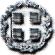 ΕΛΛΗΝΙΚΗ ΔΗΜΟΚΡΑΤΙΑ			       Δράμα 14/06/2017ΠΕΡΙΦΕΡΕΙΑ ΑΝΑΤ. ΜΑΚΕΔΟΝΙΑΣ-ΘΡΑΚΗΣ		Πρωτ.: 3124ΓΕΝΙΚΗ ΔΙΕΥΘΥΝΣΗ ΕΣΩΤΕΡΙΚΗΣ ΛΕΙΤΟΥΡΓΙΑΣ ΔΙΕΥΘΥΝΣΗ ΔΙΟΙΚΗΤΙΚΟΥ-ΟΙΚΟΝΟΜΙΚΟΥ ΠΕΡΙΦΕΡΕΙΑΚΗΣ ΕΝΟΤΗΤΑΣ ΔΡΑΜΑΣΤΜΗΜΑ ΠΡΟΜΗΘΕΙΩΝ Ταχ. Δ/ση : 1ης  Ιουλίου  1 Ταχ. Κωδ.  : 66100   ΔΡΑΜΑ Πληροφορίες : Δ. Βασιλειάδης  Τηλέφωνο : 25213-51326 e-mail:Vasileiadisd@pamth.gov.gr ΠΡΟΚΗΡΥΞΗ 01/2017ΗΛΕΚΤΡΟΝΙΚΟΥ, ΔΗΜΟΣΙΟΥ, ΔΙΕΘΝΗ ΑΝΟΙΚΤΟΥ ΜΕΙΟΔΟΤΙΚΟΥ ΔΙΑΓΩΝΙΣΜΟΥ ΓΙΑ ΤΗΝ ΠΡΟΜΗΘΕΙΑ ΓΡΑΦΙΚΗΣ ΥΛΗΣ ΚΑΙ ΦΩΤΟΑΝΤΙΓΡΑΦΙΚΟΥ ΧΑΡΤΙΟΥ ΓΙΑ ΤΙΣ ΑΝΑΓΚΕΣ ΤΗΣ ΠΕΡΙΦΕΡΕΙΑΚΗΣ ΕΝΟΤΗΤΑΣ ΔΡΑΜΑ ΓΙΑ ΔΥΟ (2) ΕΤΗ ΤΗΝ ΥΠΟΓΡΑΦΗ ΤΗΣ ΣΥΜΒΑΣΗΣCPV	      : 30192700-8 (Γραφική ύλη)CPV	      : 30197643-5 (Φωτοαντιγραφικό Χαρτί) Προϋπολογισμός		: 60.000,00€ (συμπεριλαμβανομένου Φ.Π.Α.)Κριτήριο Κατακύρωσης 	: Χαμηλότερη Τιμή σε € (ευρώ) (υψηλότερο ποσοστό έκπτωσης επί                                         τοις % επί της μέσης λιανικής τιμής της Π.Ε. Δράμας)Η Οικονομική Επιτροπή της Περιφέρειας Ανατολικής Μακεδονίας Θράκης έχοντας υπόψη:Του Ν. 4412/16 (ΦΕΚ-147 Α/8-8-16): Δημόσιες Συμβάσεις Έργων, Προμηθειών και Υπηρεσιών (προσαρμογή στις Οδηγίες 2014/24/ΕΕ και 2014/25/ΕΕ).Της από 12/12/2012 Πράξης Νομοθετικού Περιεχομένου που κυρώθηκε με το Ν 4111/2013(ΦΕΚ Α΄18)Του Ν. 4155/2013 (ΦΕΚ 120/Α/2013) «Εθνικό σύστημα Ηλεκτρονικών Δημοσίων Συμβάσεων και άλλες Διατάξεις».Του N. 4013/2011 (ΦΕΚ 204 Α/15-9-2011)  «Σύσταση ενιαίας Ανεξάρτητης Αρχής Δημοσίων Συμβάσεων και Κεντρικού Ηλεκτρονικού Μητρώου Δημοσίων Συμβάσεων»Του Ν. 3852/2010 (ΦΕΚ 87Α/7.6.2010) «Νέα Αρχιτεκτονική της Αυτοδιοίκησης και της Αποκεντρωμένης Διοίκησης – Πρόγραμμα Καλλικράτης».Του Ν.3886/2010 (ΦΕΚ 173/30.09.2010 τεύχος Α’)
«Δικαστική προστασία κατά τη σύναψη δημόσιων συμβάσεων..» και έως την ημερομηνία παύσεως ισχύος του 31.12.2016.Της Υ.Α. Π1/2390/16-10-2013 (ΦΕΚ 2677/Β/21-10-2013) «Τεχνικές λεπτομέρειες και διαδικασίες λειτουργίας του Εθνικού Συστήματος Ηλεκτρονικών Δημοσίων Συμβάσεων (ΕΣΗΔΗΣ)»Της αριθμ.  πρωτ.  Π1/542/ 4/3/2014 (ΑΔΑ: ΒΙΚΤΦ-ΠΨ5) εγκυκλίου με  θέμα «Ενημέρωση για το Εθνικό Σύστημα Ηλεκτρονικών Δημοσίων Συμβάσεων (ΕΣΗΔΗΣ)».Της αριθμ. 11543/ΕΓΚ.3/26-3-13 εγκυκλίου ΥΠ.ΕΣ με θέμα «Ανάδειξη προμηθευτών – χορηγητών προμηθειών των Δήμων, των Ιδρυμάτων και όλων των νομικών τους προσώπων, των Περιφερειών, των Ιδρυμάτων και των νομικών τους προσώπων, καθώς και των συνδέσμων ΟΤΑ α΄ και β΄ βαθμού».Και   Το με αριθ. 17REQ006220543, 2017-05-23 πρωτογενές αίτημα της Δ/νσης Διοικητικού – Οικονομικού για την προμήθεια γραφικής ύλης και φωτοαντιγραφικού χαρτιού Η με αρ. πρωτ. 2788/25-5-2017  (ΑΔΑ Ω1ΗΧ7ΛΒ-ΟΨΓ) Απόφαση Ανάληψης Υποχρέωσης η    οποία έλαβε α/α 2>>> στο βιβλίο εγκρίσεων και εντολών πληρωμής της Υ.Δ.Ε. Νομού.Την αριθμ. 338/2017 (ΑΔΑ:Ω90Ω7ΛΒ-ΗΔΝ) απόφαση της Οικονομικής Επιτροπής της Π.Α.Μ.Θ. περί έγκρισης διενέργειας ηλεκτρονικού, δημόσιου, διεθνούς, μειοδοτικού διαγωνισμού και των όρων αυτού προμήθειας γραφικής ύλης και φωτοαντιγραφικού χαρτιού για την κάλυψη αναγκών της Π.Ε. Δράμας  για δυο έτη από την υπογραφή της σύμβασης με συνολική προϋπολογισθείσα δαπάνη 60.000,00€ συμπεριλαμβανομένου του Φ.Π.Α. 24%, καθώς και την  υπ. αριθμ. 4/2017 (ΑΔΑ:ΩΚΓΨ7ΛΒ-ΤΗ3) απόφαση της Οικονομικής Επιτροπής περί συγκρότησης επιτροπής αξιολόγησης αποτελεσμάτων και επιτροπής αξιολόγησης ενστάσεων και προσφυγών του διαγωνισμού.Η δαπάνη θα βαρύνει τμηματικά τον προϋπολογισμό της ΠΕ Δράμας των ετών 2017, 2018 και 2019 Ειδικό Φορέα 1072 και ΚΑΕ 1111.0001 σύμφωνα με το παρακάτω πίνακα, για το λόγω ότι η σύμβαση για την προμήθεια γραφικής ύλης και φωτοτυπικού χαρτιού  της ΠΕ Δράμας έληξε στις 10/05/2017.Π Ρ Ο Κ Η Ρ Υ Σ Σ Ο Υ Μ ΕΗλεκτρονικό, δημόσιο, διεθνή ανοικτό μειοδοτικό διαγωνισμό επιλογής αναδόχου με κριτήριο κατακύρωσης τη χαμηλότερη τιμή για το σύνολο των ειδών σε € για γραφική ύλη και φωτοαντιγραφικό χαρτί των υπηρεσιών της Περιφέρειας Ανατολικής Μακεδονίας Θράκης (Περιφερειακής Ενότητας Δράμας) συνολικού ενδεικτικού προϋπολογισμού 60.000,00 € συμπεριλαμβανομένου του Φ.Π.Α. για δύο έτη από την υπογραφή της σύμβασης.  Η δαπάνη θα βαρύνει τον ειδικό Φορέα και ΚΑΕ 1072.1111.0001 των οικονομικών ετών 2017-2018 και 2019.ΔΙΑΡΚΕΙΑ ΣΥΜΒΑΣΗΣ:  Η ισχύς της παρούσης συμβάσεως αρχίζει από την υπογραφής της και για δύο χρόνια.1. Ο διαγωνισμός θα πραγματοποιηθεί με χρήση της πλατφόρμας του Εθνικού Συστήματος Ηλεκτρονικών Δημοσίων Συμβάσεων (EΣΗΔΗΣ) μέσω της διαδικτυακής πύλης www.promitheus.gov.gr, ύστερα από  συντετμημένη  προθεσμία είκοσι δύο  (22) ημερών,  από  την επόμενη της ημερομηνίας ηλεκτρονικής αποστολής της προκήρυξης στην Υπηρεσία Επισήμων Εκδόσεων των Ευρωπαϊκών Κοινοτήτων (άρθρο  27 παρ.1 & 4 του Ν. 4412/2016).Οι ανωτέρω διαδικασίες δημοσίευσης και πρόσβασης στις πληροφορίες  είναι σύμφωνες με τις διατάξεις του άρθρ. 22  παρ.1 & 5 και του άρθρο 37 του Ν. 4412/2016 και για το λόγο αυτό η προθεσμία παραλαβής των προσφορών μετά την αποστολή της προκήρυξης στην επίσημη εφημερίδα της Ε.Ε, περιορίζεται κατά πέντε (5) ημέρες.Η προθεσμία εκκινεί από την επομένη της ημερομηνίας  αποστολής της προκήρυξης στην Υπηρεσία Επισήμων Εκδόσεων των Ευρωπαϊκών Κοινοτήτων και λήγει με την παρέλευση της τελευταίας ώρας  της τελευταίας ημέρας της προθεσμίας, όπως ορίζεται πάρα κάτω.2. Μετά την παρέλευση της καταληκτικής ημερομηνίας και ώρας, δεν υπάρχει η δυνατότητα υποβολής προσφοράς στο Σύστημα. Ο χρόνος υποβολής της προσφοράς και οποιαδήποτε ηλεκτρονική επικοινωνία μέσω του συστήματος βεβαιώνεται αυτόματα από το σύστημα με υπηρεσίες χρονοσήμανσης σύμφωνα με τα οριζόμενα στην παρ.3 του άρθρου 6 του Ν.4155/13 και το άρθρο 6 της  ΥΑ Π1-2390/2013 «Τεχνικές λεπτομέρειες και διαδικασίες λειτουργίας του Εθνικού Συστήματος Ηλεκτρονικών Δημοσίων Συμβάσεων (ΕΣΗΔΗΣ)».Σε περίπτωση που ο διαγωνισμός αποβεί άγονος στο σύνολό του ή εν μέρει η Περιφέρεια διατηρεί το δικαίωμα προσφυγής σε διαδικασία διαπραγμάτευσης χωρίς δημοσίευση σχετικής προκήρυξης (άρθρ. 32 παρ. 2α  Ν. Ν. 4412/2016) μετά από σύμφωνη γνώμη της Ενιαίας Ανεξάρτητης Αρχής Δημοσίων Συμβάσεων.3. Μετά την παρέλευση της καταληκτικής ημερομηνίας και ώρας, δεν υπάρχει η δυνατότητα υποβολής προσφοράς στο σύστημα. Ο χρόνος υποβολής της προσφοράς και οποιαδήποτε ηλεκτρονική επικοινωνία μέσω του συστήματος βεβαιώνεται αυτόματα από το σύστημα με υπηρεσίες χρονοσήμανσης σύμφωνα με τα οριζόμενα στην παρ. 3 του άρθρου 6 του Ν. 4155/13 και το άρθρο 6 της υπ’ αριθμ. Π1/2390/16-10-2013 (ΑΔΑ: ΒΛΛΥΦ-6Φ1) Απόφασης του Υπουργείου Ανάπτυξης και Ανταγωνιστικότητας  σχετικά με τις «Τεχνικές λεπτομέρειες και διαδικασίες λειτουργίας του Εθνικού Συστήματος Ηλεκτρονικών Δημοσίων Συμβάσεων (Ε.Σ.Η.ΔΗ.Σ.)» (ΦΕΚ 2677 Β΄/ 21.10.2013). Η αποσφράγιση των προσφορών γίνεται, όπως περιγράφεται στο Κεφάλαιο 4.1 “ Ηλεκτρονική Αποσφράγιση Προσφορών” της παρούσας.4. Η ηλεκτρονική αποσφράγιση των προσφορών γίνεται τέσσερις εργάσιμες ημέρες μετά την καταληκτική ημερομηνία υποβολής των προσφορών, ήτοι στις 13/07/2017 ημέρα Πέμπτη  και ώρα 10:00 π.μ., μέσω των αρμόδιων πιστοποιημένων στο σύστημα οργάνων της Αναθέτουσας Αρχής, εφαρμοζόμενων κατά τα λοιπά των κείμενων διατάξεων για την ανάθεση δημοσίων συμβάσεων και διαδικασιών, στο γραφείο 325 της Π.Ε. Δράμας, Διοικητήριο.5. Δικαίωμα συμμετοχής στο διαγωνισμό έχουν:όλα τα φυσικά ή νομικά πρόσωπαΣυνεταιρισμοίΕνώσεις προμηθευτών που υποβάλλουν κοινή προσφοράΚοινοπραξίες προμηθευτών6. Ο χρόνος ισχύος των προσφορών είναι εκατόν ογδόντα (180) ημερολογιακές ημέρες, προσμετρούμενες από την επομένη της ημέρας διενέργειας του διαγωνισμού, της δε εγγυητικής συμμετοχής διακόσιες δέκα (210) ημερολογιακές ημέρες.7. Προσφορά ή εγγύηση που ορίζει χρόνο μικρότερο του παραπάνω αναφερόμενου απορρίπτεται ως απαράδεκτη.8. Η Περίληψη της Διακήρυξης θα δημοσιευτεί:  Στην Υπηρεσία Επισήμων Εκδόσεων των Ευρωπαϊκών Κοινοτήτων Στο Τεύχος Διακηρύξεων Δημοσίων Συμβάσεων της Εφημερίδας της Κυβέρνησης Σε δύο (2) ημερήσιες οικονομικές πανελλήνιες εφημερίδες, ΗΧΩ των Δημοπρασιών και Δημοπρασιών και Πλειστηριασμών Σε δύο (2) ημερήσιες τοπικές  εφημερίδες της Π.Ε. Δράμας Πρωινός Τύπος και Χρονικά ΔράμαςΣε μία (1) εβδομαδιαία τοπική εφημερίδα της Π.Ε. Δράμας Ψίθυροι Δράμας  και θα αναρτηθεί:Στο πρόγραμμα «ΔΙΑΥΓΕΙΑ» (www.diavgeia.gov.gr), σύμφωνα με τις διατάξεις του Ν. 3861/2010 (Αρ. Φ. 112/13-7-2010), τεύχος Α' “Ενίσχυση της διαφάνειας με την υποχρεωτική ανάρτηση νόμων και πράξεων των κυβερνητικών, διοικητικών και αυτοδιοικητικών οργάνων στο διαδίκτυο “Πρόγραμμα Διαύγεια” και άλλες διατάξεις”Στο Επιμελητήριο ΔράμαςΣτην ιστοσελίδα της Περιφέρειας Α.Μ.Θ  www.pamth.gov.grΣτην ιστοσελίδα της Π.Α.Μ.Θ – Π.Ε. Δράμας www.pedramas.euΣτον πίνακα ανακοινώσεων της Π.Α.Μ.Θ -Π.Ε. Δράμας9. Το τεύχος της Διακήρυξης θα αναρτηθεί:Στον διαδικτυακό τόπο www.promitheus.gov.gr του Εθνικού Συστήματος Ηλεκτρονικών Δημοσίων Συμβάσεων (Ε.Σ.Η.ΔΗ.Σ.) Στην ιστοσελίδα της Περιφέρειας Αν. Μακεδονίας-Θράκης www.pamth.gov.grΣτην ιστοσελίδα της Π.Α.Μ.Θ – Π.Ε. Δράμας www.pedramas.euΣτον πίνακα ανακοινώσεων  της Περιφερειακής Ενότητας ΔράμαςΣτο πρόγραμμα «Κ.Η.Μ.ΔΗ.Σ»Στο πρόγραμμα ΔΙΑΥΓΕΙΑ (www.diavgeia.gov.gr)10. Η δαπάνη δημοσίευσης στον τύπο βαρύνει την αναθέτουσα αρχή σύμφωνα με τα άρθρα 377 και 379 του  Ν4412/2016.11. Η δαπάνη δημοσίευσης στην Επίσημη Εφημερίδα Ευρωπαϊκών Κοινοτήτων βαρύνει την Ευρωπαϊκή Ένωση και στο τεύχος Διακηρύξεων Δημοσίων Συμβάσεων της Εφημερίδας της Κυβέρνησης που βαρύνει το Ελληνικό δημόσιο.ΑΡΘΡΟ 1.ΓΕΝΙΚΕΣ ΑΡΧΕΣ1.1 ΕΙΣΑΓΩΓΗΗ Οικονομική Επιτροπή της Περιφέρειας Ανατολικής Μακεδονίας και Θράκης (στο εξής: η Αναθέτουσα Αρχή) προκηρύσσει ηλεκτρονικό, δημόσιο, διεθνή, ανοικτό μειοδοτικό διαγωνισμό προμήθειας γραφικής ύλης και φωτοτυπικού χαρτιού για την κάλυψη αναγκών της Περιφερειακής Ενότητας Δράμας για δύο (2) έτη από την υπογραφή της σύμβασης.Στη διαδικασία γίνονται δεκτές οι προσφορές που είναι σύμφωνες με όλους τους όρους, τις προϋποθέσεις και τις προδιαγραφές της Προκήρυξης, ενώ είναι δυνατό, κατά την κρίση της Επιτροπής Διαγωνισμού, να θεωρηθούν αποδεκτές και προσφορές που παρουσιάζουν ασήμαντες αποκλίσεις ή περιορισμούς. Ως ασήμαντες αποκλίσεις ή περιορισμοί, νοούνται οι αποκλίσεις και οι περιορισμοί που δεν επηρεάζουν την έκταση της προμήθειας ή την ποιότητα εκτέλεσής της, δεν περιορίζουν, σε κανένα σημείο, τα δικαιώματα της Αναθέτουσας Αρχής ή τις υποχρεώσεις του προσφέροντος και δεν θίγουν την αρχή της ίσης μεταχείρισης των προσφερόντων.Προσφορές που, κατά την κρίση της Επιτροπής Διαγωνισμού, είναι αόριστες και ανεπίδεκτες εκτίμησης ή περιέχουν όρους αντίθετους προς την Προκήρυξη ή και αιρέσεις, χαρακτηρίζονται ως μη αποδεκτές και απορρίπτονται.Τα έγγραφα της προσφοράς και της Σύμβασης καθώς και όλη η σχετική αλληλογραφία που είναι δυνατό να απαιτηθεί κατά τη διάρκεια της διαδικασίας, συντάσσονται στην ελληνική γλώσσα.1.2 ΠΑΡΟΧΗ ΔΙΕΥΚΡΙΝΙΣΕΩΝΠαροχή Διευκρινίσεων επί της ΔιακήρυξηςΕφόσον οι ενδιαφερόμενοι ζητήσουν συμπληρωματικές πληροφορίες ή διευκρινίσεις για το περιεχόμενο της παρούσας διακήρυξης, αυτές παρέχονται μέχρι έξι (6) μέρες πριν την καταληκτική ημερομηνία  υποβολής των προσφορών 02/07/2017 & ώρα 10:00 π.μΤα σχετικά αιτήματα υποβάλλονται ηλεκτρονικά μόνο στο δικτυακό τόπο του διαγωνισμού μέσω της Διαδικτυακής πύλης www.promitheus.gov.gr, του ΕΣΗΔΗΣ. Αιτήματα παροχής συμπληρωματικών πληροφοριών – διευκρινίσεων υποβάλλονται μόνο από εγγεγραμμένους στο σύστημα οικονομικούς φορείς, δηλαδή διαθέτουν σχετικά διαπιστευτήρια που τους έχουν χορηγηθεί (όνομα χρήστη και κωδικό πρόσβασης) ύστερα από αίτησή τους. Τα αιτήματα, συνοδεύονται υποχρεωτικά από επισυναπτόμενο ηλεκτρονικό αρχείο σε μορφή αρχείου pdf, με το κείμενο των ερωτημάτων, το οποίο υποχρεωτικά πρέπει να είναι ψηφιακά υπογεγραμμένο. Αιτήματα παροχής διευκρινήσεων που υποβάλλονται είτε με άλλο τρόπο είτε το ηλεκτρονικό αρχείο που τα συνοδεύει δεν είναι ψηφιακά υπογεγραμμένο, δεν εξετάζονται.Οι οικονομικοί φορείς που συμμετέχουν στη διαγωνιστική διαδικασία έχουν πρόσβαση στα έγγραφα που παράγονται στο σύστημα με τον τρόπο και στο χρόνο που ορίζεται από τις κατά περίπτωση κείμενες διατάξεις, εφαρμοζόμενων κατά τα λοιπά των διατάξεων του άρθρου 5 του Ν. 2690/1999, των διατάξεων για το ηλεκτρονικό δημόσιο έγγραφο (ΥΑΠ/Φ.40.4/3/1031/2012 ΦΕΚ Β’ 1317/23.04.2012) και αυτών της περίπτωσης β της παραγράφου 2 του άρθρου 6 του Ν. 4155/2013.ΑΡΘΡΟ 2. ΣΤΟΙΧΕΙΑ ΣΥΜΜΕΤΟΧΗΣ2.1 ΔΙΚΑΙΩΜΑ ΣΥΜΜΕΤΟΧΗΣΔικαίωμα συμμετοχής στο διαγωνισμό έχουν:  α) Όλα τα φυσικά ή νομικά πρόσωπα, ημεδαπά ή αλλοδαπά   β) Ενώσεις προμηθευτών που υποβάλλουν ηλεκτρονικά κοινή προσφορά, με τις παρακάτω προϋποθέσεις:Ότι στην προσφορά αναγράφεται απαραιτήτως το ποσοστό συμμετοχής κάθε προσώπου και το ειδικό μέρος της προμήθειας με το οποίο θα ασχοληθεί στα πλαίσια της υλοποίησής τηςΌτι όλα τα πρόσωπα της ένωσης καλύπτουν την απαίτηση της νόμιμης λειτουργίας τους στην Ελλάδα ή σε άλλο κράτος μέλος της Ε.Ε. ή του Ε.Ο.Χ. ή σε τρίτες χώρες που έχουν υπογράψει τη Συμφωνία Δημοσίων Συμβάσεων του Παγκόσμιου Οργανισμού Εμπορίουγ) Συνεταιρισμοί.δ) Κοινοπραξίες προμηθευτώνΟι ενώσεις προσώπων δεν υποχρεούνται να περιβληθούν ορισμένη νομική μορφή για την ηλεκτρονική υποβολή της προσφοράς τους,  ωστόσο, σε περίπτωση που το προκηρυσσόμενο με την παρούσα Έργο κατακυρωθεί σε ένωση προσώπων, η Αναθέτουσα Αρχή δικαιούται, εφ’ όσον το θεωρήσει αναγκαίο για την ικανοποιητική εκτέλεση της Σύμβασης, να ζητήσει από την ένωση να περιβληθεί ορισμένη νομική μορφή (τουλάχιστον κατάθεση ιδιωτικού εγγράφου που να αναφέρεται στη σύμπραξη των προσώπων σε ένωση, κοινό εκπρόσωπο, διανομή κερδών) και η ένωση, στην περίπτωση αυτή, υποχρεούται να το πράξει.2.2 ΑΠΟΚΛΕΙΣΜΟΣ ΣΥΜΜΕΤΟΧΗΣΣτον διαγωνισμό δε γίνονται δεκτοί:Όσοι αποκλείστηκαν τελεσίδικα από διαγωνισμούς για προμήθειες του Δημοσίου, με απόφαση της Γενικής Γραμματείας Εμπορίου του Υπουργείου Ανάπτυξης.Όσοι κηρύχθηκαν έκπτωτοι με τελεσίδικη απόφαση από συμβάσεις άλλης Δημόσιας Υπηρεσίας ή Ν.Π.Δ.Δ., Ν.Π.Ι.Δ. ή Α.Ε. του Δημοσίου Τομέα γιατί δεν εκπλήρωσαν τις συμβατικές τους υποχρεώσεις.Όσα φυσικά ή νομικά πρόσωπα του εξωτερικού έχουν υποστεί αντίστοιχες με τις παραπάνω κυρώσεις.Οι ενώσεις προσώπων, σε περίπτωση που οποιαδήποτε από τις προϋποθέσεις αποκλεισμού της παραγράφου αυτής, ισχύει για ένα τουλάχιστον μέλος της.Κάθε υποψήφιος εφόσον έχει εκδοθεί σε βάρος του τελεσίδικη καταδικαστική απόφαση που αφορά τα παρακάτω αδικήματα:Συμμετοχή σε εγκληματική οργάνωση, όπως αυτή ορίζεται στο άρθρο 2 παράγραφος 1 της κοινής δράσης της 98/773/ΔΕΥ του Συμβουλίου.Δωροδοκία, όπως αυτή ορίζεται αντίστοιχα στο άρθρο 3 της πράξης του Συμβουλίου της 26ης Μαΐου 1997 και στο άρθρο 3 παράγραφος 1 της κοινής δράσης 98/742/ΚΕΠΠΑ του Συμβουλίου.Απάτη, κατά την έννοια του άρθρου 1 της σύμβασης σχετικά με την προστασία των οικονομικών συμφερόντων των Ευρωπαϊκών Κοινοτήτων.Νομιμοποίηση εσόδων από παράνομες δραστηριότητες, όπως ορίζεται στο άρθρο 1 της οδηγίας 91/308/ΕΟΚ του Συμβουλίου, της 10ης Ιουνίου 1991, για την πρόληψη χρησιμοποίησης του χρηματοπιστωτικού συστήματος για τη νομιμοποίηση εσόδων από παράνομες δραστηριότητες.2.3  ΠΡΟΫΠΟΘΕΣΕΙΣ ΣΥΜΜΕΤΟΧΗΣ - ΔΙΑΔΙΚΑΣΙΑ ΕΓΓΡΑΦΗΣ ΣΤΟ Ε.Σ.Η.ΔΗ.Σ.1. Ως κριτήριο επιλογής τίθεται μόνο η καταλληλότητα για την άσκηση της επαγγελματικής δραστηριότητας και ως εκ τούτου στο διαγωνισμό γίνονται δεκτοί οικονομικοί φορείς και ενώσεις αυτών, που ασκούν νόμιμα την εμπορία ή διακίνηση των υπό προμήθεια ειδών στην Ελλάδα ή στην αλλοδαπή, δυνάμει της νομοθεσίας του κράτους στο οποίο είναι εγκατεστημένοι, όπως προσδιορίζονται στο άρθρ. 19 του Ν. 4412/2016 και πληρούν τις προϋποθέσεις των άρθρ. 73-77 του Νόμου αυτού. 2. Για την συμμετοχή στο διαγωνισμό οι ενδιαφερόμενοι οικονομικοί φορείς (Προμηθευτές) απαιτείται να διαθέτουν ψηφιακή υπογραφή,  χορηγούμενη από πιστοποιημένη αρχή παροχής ψηφιακής υπογραφής και να εγγραφούν  στο ηλεκτρονικό σύστημα (ΕΣΗΔΗΣ - Διαδικτυακή πύλη  www.promitheus.gov.gr) ακολουθώντας την κατωτέρω διαδικασία εγγραφής:Α) Οι οικονομικοί φορείς - χρήστες αιτούνται μέσω του συστήματος την εγγραφή τους σε αυτό παρέχοντας τις απαραίτητες πληροφορίες και αποδεχόμενοι τους όρους χρήσης του ταυτοποιούμενοι ως εξής:• Όσοι από τους ανωτέρω διαθέτουν ελληνικό Αριθμό Φορολογικού Μητρώου (ΑΦΜ) ταυτοποιούνται με χρήση των διαπιστευτηρίων (όνομα χρήστη και κωδικό πρόσβασης) που αυτοί κατέχουν από το σύστημα TAXISNet της Γενικής Γραμματείας Πληροφοριακών Συστημάτων. Εφόσον γίνει η ταυτοποίηση, εγκρίνεται η εγγραφή του χρήστη από το Τμήμα Προγραμματισμού και Στοιχείων της Διεύθυνσης Πολιτικής Προμηθειών της Γενικής Διεύθυνσης Κρατικών Προμηθειών. • Οι οικονομικοί φορείς – χρήστες των κρατών μελών της Ευρωπαϊκής Ένωσης οι οποίοι δεν διαθέτουν ελληνικό Αριθμό Φορολογικού Μητρώου (ΑΦΜ) αιτούνται την εγγραφή τους συμπληρώνοντας τον αριθμό ταυτότητας ΦΠΑ (VAT Ιdentification Number) και ταυτοποιούνται με χρήση των διαπιστευτηρίων που κατέχουν από το αντίστοιχο σύστημα. Εφόσον γίνει η ταυτοποίηση, εγκρίνεται η εγγραφή του χρήστη από το Τμήμα Προγραμματισμού και Στοιχείων της Διεύθυνσης Πολιτικής Προμηθειών της Γενικής Διεύθυνσης Κρατικών Προμηθειών. • Οι οικονομικοί φορείς – χρήστες τρίτων χωρών αιτούνται την εγγραφή τους και ταυτοποιούνται από τη ΓΓΕ αποστέλλοντας:- είτε ένορκη βεβαίωση ή πιστοποιητικό σε μορφή αρχείου pdf με επίσημη μετάφραση στην ελληνική, σύμφωνα με τους προβλεπόμενους όρους στο κράτος μέλος εγκατάστασης του οικονομικού φορέα, στα οποία  να δηλώνεται / αποδεικνύεται η εγγραφή του σε επαγγελματικό ή εμπορικό μητρώο όπως αυτά προσδιορίζονται στο Παράρτημα XΙ - ΜΗΤΡΩΑ  του Ν. 4412/2016, προσκομιζόμενα εντός τριών (3) εργασίμων ημερών και σε έντυπη μορφή (πρωτότυπο ή ακριβές αντίγραφο) στην αρμόδια υπηρεσία. Β) Το αίτημα εγγραφής υποβάλλεται από όλους τους υποψήφιους χρήστες ηλεκτρονικά μέσω του Συστήματος.Γ)  Ο υποψήφιος χρήστης ενημερώνεται από το Σύστημα ή μέσω ηλεκτρονικού ταχυδρομείου σχετικά με την εξέλιξη του αιτήματος εγγραφής του. Εφόσον το αίτημα εγγραφής εγκριθεί, ο υποψήφιος χρήστης λαμβάνει σύνδεσμο ενεργοποίησης λογαριασμού ως πιστοποιημένος χρήστης και προβαίνει στην ενεργοποίηση του λογαριασμού του2.4 ΣΤΟΙΧΕΙΑ ΚΑΙ ΔΙΚΑΙΟΛΟΓΗΤΙΚΑ ΣΥΜΜΕΤΟΧΗΣ Οι συμμετέχοντες στους διαγωνισμούς υποβάλλουν ηλεκτρονικά μαζί με την προσφορά τους, εγκαίρως και προσηκόντως, επί ποινή αποκλεισμού, στον υποφάκελο “Δικαιολογητικά Συμμετοχής-Τεχνική Προσφορά” τα εξής δικαιολογητικά και στοιχεία, σε μορφή αρχείου .pdf σύμφωνα με το Ν.4412/2016 το ν. 4155/13 (ΦΕΚ/Α/29-5-2013) και το άρθρο 11 της ΥΑ Π1/2390/13 «Τεχνικές λεπτομέρειες και διαδικασίες λειτουργίας του Εθνικού Συστήματος Ηλεκτρονικών Δημοσίων Συμβάσεων (Ε.Σ.Η.ΔΗ.Σ.)», όπως αναλυτικά περιγράφονται στο σχετικό άρθρο 2.4.1 «Δικαιολογητικά συμμετοχής στο διαγωνισμό» της παρούσας διακήρυξης:Τα στοιχεία και δικαιολογητικά για τη συμμετοχή του προσφέροντος στη διαγωνιστική διαδικασία υποβάλλονται από αυτόν ηλεκτρονικά σε μορφή αρχείου τύπου .pdf. Ο προσφέρων υποχρεούται να προσκομίσει, εντός τριών (3) εργάσιμων ημερών από την ηλεκτρονική υποβολή τους, όλα τα δικαιολογητικά ή τα άλλα στοιχεία του φακέλου «Δικαιολογητικά συμμετοχής - τεχνική προσφορά» στο Τμήμα Προμηθειών Π.Ε. Δράμας πλην των ΦΕΚ και των εγγράφων που φέρουν ψηφιακή υπογραφή.Επισημαίνεται ότι τα ανωτέρω δικαιολογητικά ή τα άλλα στοιχεία που έχουν υποβληθεί με την ηλεκτρονική προσφορά και απαιτούνται να προσκομισθούν στην αναθέτουσα αρχή εντός της ανωτέρω αναφερόμενης προθεσμίας είναι τα δικαιολογητικά και στοιχεία που δεν έχουν εκδοθεί - συνταχθεί από τον ίδιο τον οικονομικό φορέα και κατά συνέπεια δεν φέρουν την ψηφιακή του υπογραφή. Τέτοια στοιχεία ενδεικτικά είναι η εγγύηση συμμετοχής, πιστοποιητικά που έχουν εκδοθεί από δημόσιες αρχές ή άλλους φορείς.2.4.1 ΔΙΚΑΙΟΛΟΓΗΤΙΚΑ ΣΥΜΜΕΤΟΧΗΣ ΣΤΟ ΔΙΑΓΩΝΙΣΜΟΟι προσφέροντες υποβάλουν ηλεκτρονικά μαζί με την προσφορά τους, εγκαίρως και προσηκόντως, επί ποινή αποκλεισμού, τα εξής δικαιολογητικά, σε μορφή αρχείου τύπου pdf σύμφωνα με το Ν. 4155/13 (ΦΕΚ/Α/29-5-2013) και το άρθρο 11 της ΥΑ Π1/2390/13 «Τεχνικές λεπτομέρειες και διαδικασίες λειτουργίας του Εθνικού Συστήματος Ηλεκτρονικών Δημοσίων Συμβάσεων (ΕΣΗΔΗΣ)», όπως αναλυτικά περιγράφονται κατωτέρω: Εγγυητική επιστολή συμμετοχής στο διαγωνισμόTo Ευρωπαϊκό Ενιαίο Έγγραφο Σύμβασης (ΕΕΕΣ) του άρθρ. 79 του Ν. 4412/2016 το οποίο  μπορεί να εξαχθεί, να αποθηκευτεί και να υποβληθεί ηλεκτρονικά μέσω της διαδικτυακής πύλης www.promitheus.gov.gr  του ΕΣΗΔΗΣ από την ηλεκτρονική διεύθυνση https://ec.europa.eu/growth/tools-databases/espd/filter?lang=elΟΔΗΓΙΕΣ ΣΥΜΠΛΗΡΩΣΗΣ ΕΥΡΩΠΑΪΚΟΥ ΕΝΙΑΙΟΥ ΕΓΓΡΑΦΟΥ ΣΥΜΒΑΣΗΣ (ΕΕΕΣ)1) Η αναθέτουσα αρχή:(α) Δημιουργεί στο διαδικτυακό τόπο https://ec.europa.eu/growth/toolsdatabases/espd/filter?lang=el το ΕΕΕΣ για την συγκεκριμένη διακήρυξη.(β) Στο τέλος της διαδικασίας δημιουργίας του ΕΕΕΣ, επιλέγει εξαγωγή.(γ) Το αρχείο που εξάγεται είναι σε μορφή .xml και δεν είναι αναγνώσιμο. Το αρχείο αυτό το αναρτά στο ΕΣΗΔΗΣ μαζί με τα υπόλοιπα έγγραφα της διακήρυξης.(2) Ο υποψήφιος οικονομικός φορέας:(α) Πρέπει να «κατεβάσει» το εν λόγω αρχείο από το ΕΣΗΔΗΣ, να το αποθηκεύσει στον Η/Υ του και να μεταβεί στην ιστοσελίδα https://ec.europa.eu/growth/tools-databases/espd/filter?lang=el. Στην ιστοσελίδα αυτή, πρέπει να επιλέξει «Εισαγωγή ΕΕΕΣ» και να τηλεφορτώσει («ανεβάσει») το αρχείο του συγκεκριμένου ΕΕΕΣ του διαγωνισμού που «κατέβασε» από το ΕΣΗΔΗΣ.(β) Στην ανωτέρω ιστοσελίδα, συμπληρώνει και επιλέγει ηλεκτρονικά, τα κατάλληλα πεδία που έχουν καθοριστεί από την αναθέτουσα αρχή, καθώς και τα πεδία με την ημερομηνία και τον τόπο σύνταξης. (γ) Επιλέγει «Εκτύπωση». Το αρχείο εμφανίζεται σε εκτυπώσιμη μορφή και είναι πλέον δυνατή η εκτύπωση του σε μορφή .pdf. Σε περιβάλλον Microsoft Windows, το eΕΕΕΣ μπορεί να εκτυπωθεί ως αρχείο PDF μέσω του Chrome (έχει ήδη ενσωματωμένη λειτουργία εκτύπωσης PDF). Διαφορετικά, μπορεί να χρησιμοποιήσει οποιοδήποτε πρόγραμμα δημιουργίας αρχείων PDF που διατίθεται  δωρεάν στο διαδίκτυο. Σε περιβάλλον Mac OSX ή Linux, το eΕΕΕΣ μπορεί να εκτυπωθεί από κάθε φυλλομετρητή.(δ) Υπογράφει ψηφιακά το αρχείο .pdf που εκτύπωσε (ακόμη και αν το έχει υπογράψει ψηφιακά στην ιστοσελίδα).(ε) Υποβάλλει και αυτό το αρχείο του ΕΕΕΣ τόσο σε μορφή .xml όσο και σε .pdf στο φάκελο της προσφοράς του με τα δικαιολογητικά συμμετοχής.(3) Η Επιτροπή Διενέργειας του Διαγωνισμού, αξιολογεί το ΕΕΕΣ είτε με τη χρήση του αρχείου .pdf είτε με την τηλεφόρτωση του αρχείου .xml στην ιστοσελίδα που το δημιούργησε (https://ec.europa.eu/growth/toolsdatabases/espd/filter?lang=el).Οι ενώσεις οικονομικών φορέων που υποβάλλουν κοινή προσφορά, υποβάλλουν τα παραπάνω δικαιολογητικά για κάθε οικονομικό φορέα που συμμετέχει στην ένωση.Μετά την αξιολόγηση των προσφορών, ο προσφέρων στον οποίο πρόκειται να γίνει η κατακύρωση «προσωρινός ανάδοχος», εντός προθεσμίας όχι μικρότερης των δέκα (10)  ημερών και μεγαλύτερης των είκοσι (20) από τη σχετική ειδοποίηση που του αποστέλλεται εγγράφως και ηλεκτρονικά, υποβάλλει ηλεκτρονικά μέσω της διαδικτυακής πύλης www.promitheus.gov.gr  του ΕΣΗΔΗΣ, σε μορφή αρχείου pdf και σε φάκελο με  σήμανση  «Δικαιολογητικά Κατακύρωσης» άρθρο 103 του Ν.4412/2016, τα δικαιολογητικά που απαιτούνται κατά περίπτωση και αναφέρονται στις επόμενες παραγράφους, ως αποδεικτικά στοιχεία για τη μη συνδρομή των λόγων αποκλεισμού των άρθρων 73 και 74, καθώς και για την πλήρωση των κριτηρίων ποιοτικής επιλογής των άρθρων 75, 76 και 77 του Ν. 4412/2016.  4.   Παραστατικό εκπροσώπησης, Εφόσον οι προμηθευτές συμμετέχουν στους διαγωνισμούς με αντιπρόσωπό τους, υποβάλλουν μαζί με την προσφορά παραστατικό εκπροσώπησης.2.4.2 ΔΙΚΑΙΟΛΟΓΗΤΙΚΑ ΚΑΤΑΚΥΡΩΣΗΣα. Φυσικά πρόσωπα Απόσπασμα ποινικού μητρώου ή ισοδύναμου εγγράφου που  εκδίδεται  από  αρµόδια δικαστική ή διοικητική αρχή της χώρας εγκατάστασης από το οποίο να προκύπτει ότι δεν έχουν καταδικαστεί με αµετάκλητη δικαστική απόφαση για κάποιο από τα αδικήµατα του άρθρου 9 παρ. 1 της παρούσας ∆ιακήρυξης, που θα έχει  εκδοθεί το πολύ τρεις (3) μήνες πριν από την ημερομηνία υποβολής των δικαιολογητικών κατακύρωσης.Πιστοποιητικό αρμόδιας δικαστικής ή διοικητικής αρχής της χώρας εγκατάστασης,  από το οποίο να προκύπτει ότι δεν τελούν υπό πτώχευση, εκκαθάριση, αναγκαστική διαχείριση, πτωχευτικό συμβιβασμό ή άλλη ανάλογη κατάσταση και επίσης ότι δεν τελούν υπό διαδικασία κήρυξης σε πτώχευση ή έκδοσης απόφασης αναγκαστικής εκκαθάρισης ή αναγκαστικής διαχείρισης ή πτωχευτικού συμβιβασμού ή υπό άλλη ανάλογη διαδικασία, που θα έχει  εκδοθεί το πολύ έξι (6) μήνες πριν από την ημερομηνία υποβολής των δικαιολογητικών κατακύρωσης.Πιστοποιητικό που εκδίδεται από αρμόδια κατά περίπτωση αρχή της χώρας εγκατάστασης, από το οποίο να προκύπτει ότι είναι ενήμεροι ως προς τις υποχρεώσεις τους που αφορούν τις εισφορές κοινωνικής ασφάλισης και ως προς τις φορολογικές υποχρεώσεις τους τόσο κατά την ημερομηνία κατάθεσης της προσφοράς όσο και κατά την ημερομηνία υποβολής των δικαιολογητικών κατακύρωσης.Σηµείωση: Αν το κράτος – µέλος ή η χώρα εγκατάστασης δεν εκδίδει τέτοιου είδους έγγραφο ή πιστοποιητικό ή όπου το έγγραφο ή το πιστοποιητικό αυτό δεν καλύπτει όλες τις περιπτώσεις που αναφέρονται στις ανωτέρω παραγράφους 1, 2 και 3, το έγγραφο ή το πιστοποιητικό µπορεί να αντικαθίσταται από ένορκη βεβαίωση ή, στα κράτη µέλη ή στις χώρες όπου δεν προβλέπεται ένορκη βεβαίωση, από υπεύθυνη δήλωση του ενδιαφεροµένου ενώπιον αρµόδιας δικαστικής ή διοικητικής αρχής, συμβολαιογράφου ή αρµόδιου επαγγελµατικού ή εµπορικού οργανισµού.Πιστοποιητικό του οικείου Επιμελητηρίου, ή της επαγγελµατικής οργάνωσης ή βεβαίωση άσκησης επαγγέλματος από αρμόδια δημόσια αρχή με το οποίο να πιστοποιείται η εγγραφή τους σ' αυτό και το ειδικό επάγγελμά τους, που θα έχουν εκδοθεί το πολύ έξι (6) μήνες πριν από την ημερομηνία υποβολής των δικαιολογητικών κατακύρωσης.β. Νομικά πρόσωπα ημεδαπά ή αλλοδαπάΤα παραπάνω δικαιολογητικά του εδαφίου (α) και  Οι ομόρρυθμες και ετερόρρυθμες εταιρείες (Ο.Ε. και Ε.Ε.) θα προσκομίσουν πιστοποιητικά όλων των οργανισμών κοινωνικής ασφάλισης τόσο για όλα τα μέλη τους όσο και για όλο το απασχολούμενο σε αυτές προσωπικό. Οι ανώνυμες εταιρείες (Α.Ε.) και οι εταιρείες περιορισμένης ευθύνης (Ε.Π.Ε.) θα προσκομίσουν πιστοποιητικά όλων των οργανισμών κοινωνικής ασφάλισης για όλο το απασχολούμενο σε αυτές προσωπικό.γ. Συνεταιρισμοί-Τα παραπάνω δικαιολογητικά του εδαφίου (α) και  -Βεβαίωση εποπτεύουσας αρχής ότι ο συνεταιρισμός λειτουργεί νόμιμα.δ. Ενώσεις προμηθευτών-Όλα τα παραπάνω κατά περίπτωση δικαιολογητικά, για κάθε προμηθευτή που συμμετέχει στην     ένωση.ΔΙΕΥΚΡΙΝΙΣΕΙΣ Οι υπεύθυνες δηλώσεις, τα στοιχεία και δικαιολογητικά για τη συμμετοχή του προσφέροντος στη διαγωνιστική διαδικασία υποβάλλονται από αυτόν ηλεκτρονικά σε μορφή αρχείου τύπου pdf και προσκομίζονται κατά περίπτωση από αυτόν εντός τριών (3) εργάσιμων ημερών από την ηλεκτρονική υποβολή, πλην των ΦΕΚ. (Τα δικαιολογητικά προσκομίζονται στο πρωτόκολλο της υπηρεσίας που διενεργεί το διαγωνισμό, με διαβιβαστικό όπου θα αναφέρονται αναλυτικά τα προσκομιζόμενα δικαιολογητικά).Όταν υπογράφονται από τον ίδιο φέρουν ψηφιακή υπογραφή. Οι απαιτούμενες δηλώσεις ή υπεύθυνες δηλώσεις του παρόντος άρθρου υπογράφονται ψηφιακά από τους έχοντες υποχρέωση προς τούτο και δεν απαιτείται σχετική θεώρηση. Επισημαίνεται ότι τα ανωτέρω δικαιολογητικά ή τα άλλα στοιχεία του υποφακέλου «Δικαιολογητικά συμμετοχής - Τεχνική προσφορά» που έχουν υποβληθεί με την ηλεκτρονική προσφορά και απαιτούνται να προσκομισθούν στην αναθέτουσα αρχή εντός της ανωτέρω αναφερόμενης προθεσμίας είναι τα δικαιολογητικά και στοιχεία που δεν έχουν εκδοθεί/συνταχθεί από τον ίδιο τον οικονομικό φορέα και κατά συνέπεια δε φέρουν την ψηφιακή του υπογραφή. Ως τέτοια στοιχεία ενδεικτικά είναι: η εγγύηση συμμετοχής, πιστοποιητικά που έχουν εκδοθεί από δημόσιες αρχές ή άλλους φορείς. Ο χρήστης − οικονομικός φορέας υποβάλλει την εγγυητική επιστολή συμμετοχής ηλεκτρονικά σε μορφή αρχείου .pdf και υποχρεούται να την υποβάλλει σε έντυπη μορφή (πρωτότυπο) σε  προθεσμία που δεν υπερβαίνει τις τρεις (3) εργάσιμες ημέρες από την ηλεκτρονική υποβολή.Κατά την υποβολή της προσφοράς από τον Οικονομικό Φορέα σημαίνονται από αυτόν με χρήση του σχετικού πεδίου του συστήματος τα στοιχεία εκείνα της προσφοράς του που έχουν εμπιστευτικό χαρακτήρα. Τα στοιχεία αυτά αφορούν, ιδίως, τα τεχνικά ή εμπορικά απόρρητα και τις εμπιστευτικές πτυχές των προσφορών. Ειδικότερα με τη φορολογική ενημερότητα του Οικονομικού φορέα, η Αναθέτουσα Αρχή αναζητά αυτεπάγγελτα από το σύστημα TAXISNET δεδομένα σχετικά με την φορολογική ενημερότητα του Οικονομικού Φορέα, στον οποίο πρόκειται να γίνει η κατακύρωση, κατά την ημερομηνία της σχετικής ηλεκτρονικής ειδοποίησης του. Σε περίπτωση που το σύστημα  παρουσιάζει κάποιον Οικονομικό Φορέα μη ενήμερο φορολογικά η Αναθέτουσα Αρχή οφείλει εντός τριών (3) εργασίμων ημερών από την ημερομηνία της σχετικής ηλεκτρονικής ειδοποίησης σε αυτόν στον οποίο πρόκειται να γίνει η κατακύρωση, να τον ειδοποιήσει εγγράφως ή με άλλο πρόσφορο τρόπο (μέσω του συστήματος), να προσκομίσει φορολογική ενημερότητα σε έντυπη μορφή εντός της προθεσμίας των 20 ημερών και από την οποία να προκύπτει ότι είναι ως κατά τα άνω φορολογικά ενήμερος.Όταν ο Οικονομικός φορέας δεν διαθέτει ελληνικό αριθμό φορολογικού μητρώου (ΑΦΜ) υποβάλλει ηλεκτρονικά σε μορφή αρχείου τύπου pdf εντός είκοσι (20) ημερών από την ημερομηνία ειδοποιήσεως σε αυτόν και καταθέτει αυτή στην αρμόδια υπηρεσία ή την αποστέλλει ταχυδρομικά, σε έντυπη μορφή εντός τριών (3) εργασίμων ημερών από την ημερομηνία της σχετικής ηλεκτρονικής υποβολής. Σε περίπτωση ταχυδρομικής αποστολής ως ημερομηνία κατάθεσης λογίζεται η ημερομηνία αποστολής που αποδεικνύεται από τη σφραγίδα ταχυδρομείου.Τα στοιχεία και δικαιολογητικά για την κατακύρωση της προμήθειας στον προσφέροντα υποβάλλονται από αυτόν ηλεκτρονικά σε μορφή αρχείου τύπου pdf και προσκομίζονται κατά περίπτωση από αυτόν εντός τριών (3) εργάσιμων ημερών από την ηλεκτρονική υποβολή. Όταν υπογράφονται από τον ίδιο φέρουν ψηφιακή υπογραφή.Τυχόν απαιτούμενες δηλώσεις ή υπεύθυνες δηλώσεις του παρόντος άρθρου υπογράφονται ψηφιακά από τους έχοντες υποχρέωση προς τούτο και δεν απαιτείται σχετική θεώρηση γνησίου υπογραφής.2.4.3 Συνοπτικός πίνακας δικαιολογητικών κατακύρωσης.Σημειώνεται ότι οι παραπάνω αναφερόμενες Αρχές, από τις οποίες εκδίδονται τα ζητούμενα πιστοποιητικά, είναι δυνατό να μεταβάλλονται με βάση τις κείμενες διατάξεις ενώ η παραπάνω αναφορά τους  γίνεται αποκλειστικά προς διευκόλυνση των υποψηφίων χωρίς να είναι δεσμευτική. ΔΥΝΗΤΙΚΗ ΚΑΤΑ ΠΕΡΙΠΤΩΣΗ ΑΝΤΙΚΑΤΑΣΤΑΣΗ ΠΙΣΤΟΠΟΙΗΤΙΚΩΝΕπίσημη γλώσσα της διαδικασίας είναι η Ελληνική και όλα τα στοιχεία αυτής, καθώς και κάθε έγγραφο της Υπηρεσίας, θα είναι συντεταγμένα στην Ελληνική γλώσσα ή θα συνοδεύονται από νόμιμη ελληνική μετάφραση. Επικρατούσα διατύπωση είναι πάντοτε η Ελληνική. Οι τυχόν ενστάσεις θα υποβάλλονται στην Ελληνική.Τα έγγραφα και δικαιολογητικά, που θα κατατεθούν από αλλοδαπές Επιχειρήσεις πρέπει, επί ποινή απαράδεκτου, να είναι νόμιμα επικυρωμένα, είτε από το Αρμόδιο Προξενείο της χώρας της διαγωνιζόμενης, είτε με την επίθεση της σφραγίδας «Apostile», σύμφωνα με τη συνθήκη της Χάγης της 05-10-61 (που κυρώθηκε με το ν. 1497/1984), ώστε να πιστοποιείται η γνησιότητά τους. Η μετάφραση των εγγράφων αυτών γίνεται, είτε από Έλληνα δικηγόρο, είτε από το αρμόδιο προξενείο, είτε από τη μεταφραστική υπηρεσία του Υπουργείου Εξωτερικών.Οι έγγραφες και προφορικές συνεννοήσεις μεταξύ των Υπηρεσιών, που εμπλέκονται στην ανάθεση και εκτέλεση της υπηρεσίας, των υποψηφίων, των διαγωνιζομένων και του αναδόχου διεξάγονται στην Ελληνική γλώσσα. Ο ανάδοχος είναι υποχρεωμένος να διευκολύνει την επικοινωνία των αλλοδαπών υπαλλήλων του με την Υπηρεσία με διάθεση διερμηνέων.2.4.4  ΛΟΙΠΕΣ ΥΠΟΧΡΕΩΣΕΙΣ / ΔΙΕΥΚΡΙΝΙΣΕΙΣΔικαιολογητικά που εκδίδονται σε γλώσσα άλλη, εκτός της ελληνικής, θα συνοδεύονται υποχρεωτικά από επίσημη μετάφρασή τους στην Ελληνική γλώσσα.ΑΡΘΡΟ 3. ΣΤΟΙΧΕΙΑ ΠΡΟΣΦΟΡΩΝ3.1  ΧΡΟΝΟΣ ΙΣΧΥΟΣ ΠΡΟΣΦΟΡΩΝ1. Οι προσφορές ισχύουν και δεσμεύουν τους προμηθευτές επί εκατόν ογδόντα (180) ημέρες, από την επόμενη της διενέργειας του διαγωνισμού.2. Προσφορά που ορίζει χρόνο ισχύος μικρότερο του προβλεπόμενου από την διακήρυξη απορρίπτεται ως απαράδεκτη.3. Η ισχύς της προσφοράς μπορεί να παρατείνεται εφόσον ζητηθεί από την υπηρεσία πριν τη λήξη της, κατ’ ανώτατο όριο για χρονικό διάστημα ίσο με το προβλεπόμενο από τη διακήρυξη. Μετά τη λήξη του παραπάνω ορίου παράτασης ισχύος της προσφοράς τα αποτελέσματα του διαγωνισμού ματαιώνονται.3.2 ΤΡΟΠΟΣ ΥΠΟΒΟΛΗΣ ΠΡΟΣΦΟΡΩΝΟι προσφορές υποβάλλονται από τους οικονομικούς φορείς ηλεκτρονικά στην Ελληνική γλώσσα, μέσω της διαδικτυακής πύλης www.promitheus.gov.gr του ΕΣΗΔΗΣ, μέχρι την καταληκτική ημερομηνία και ώρα που ορίζει η παρούσα διακήρυξη και σε ηλεκτρονικό φάκελο, σύμφωνα με τα αναφερόμενα στο Ν.4155/13 (ΦΕΚ/Α/29-5-2013), στο άρθρο 11 της Υ.Α. Π1/2390/2013 (ΦΕΚ/Β/2677/21.10.2013) «Τεχνικές λεπτομέρειες και διαδικασίες λειτουργίας του Εθνικού Συστήματος Ηλεκτρονικών Δημοσίων Συμβάσεων (ΕΣΗΔΗΣ)» και στα άρθρ. 36-37 του Ν. 4412/2016 για το σύνολο των ζητούμενων ειδών προμήθειας της Π.Ε Δράμας. 3.3  ΠΕΡΙΕΧΟΜΕΝΟ ΠΡΟΣΦΟΡΩΝΤα περιεχόμενα του ηλεκτρονικού φακέλου της προσφοράς ορίζονται ως εξής :(α) ένας (υπο)φάκελος* με την ένδειξη «Δικαιολογητικά Συμμετοχής-Τεχνική προσφορά» και (β) ένας (υπο)φάκελος* με την ένδειξη «Οικονομική Προσφορά».[*(υπο)φάκελος : κατηγορία επισυναπτόμενων αρχείων στο σύστημα ]Κατά την υποβολή της προσφοράς από τον Οικονομικό φορέα σημαίνονται από αυτόν με χρήση του σχετικού πεδίου του συστήματος τα στοιχεία εκείνα της προσφοράς του που έχουν εμπιστευτικό χαρακτήρα3.3.1 ΠΕΡΙΕΧΟΜΕΝΑ (ΥΠΟ)ΦΑΚΕΛΟΥ «Δικαιολογητικά συμμετοχής - Τεχνική Προσφορά»Στον (υπο)φάκελο με την ένδειξη «Δικαιολογητικά Συμμετοχής-Τεχνική προσφορά» υποβάλλονται η εγγύηση συμμετοχής και όλα τα απαιτούμενα κατά το στάδιο υποβολής της προσφοράς δικαιολογητικά καθώς και τα ΤΕΧΝΙΚΑ ΣΤΟΙΧΕΙΑ της προσφοράς. Συγκεκριμένα, στον προαναφερόμενο (υπο)φάκελο περιλαμβάνονται όλα τα δικαιολογητικά συμμετοχής όπως περιγράφονται στο άρθρο 2.4. ΣΤΟΙΧΕΙΑ & ΔΙΚΑΙΟΛΟΓΗΤΙΚΑ ΣΥΜΜΕΤΟΧΗΣ της παρούσης, καθώς και οι τεχνικές προδιαγραφές των ειδών, όπως αυτές περιγράφονται στο σχετικό άρθρο 3.5 ΤΕΧΝΙΚΕΣ ΠΡΟΔΙΑΓΡΑΦΕΣ της παρούσας διακήρυξης.Οι προσφέροντες υποβάλουν ηλεκτρονικά μαζί με την προσφορά τους, εγκαίρως και προσηκόντως, επί ποινή αποκλεισμού, τα εν λόγω δικαιολογητικά, σε μορφή αρχείου .pdf σύμφωνα με το ανωτέρω σχετικό άρθρο της παρούσας διακήρυξης, το Ν.4155/13((ΦΕΚ/Α’/29-5-2013) και το άρθρο 11 της ΥΑ Π1/2390/13 «Τεχνικές λεπτομέρειες και διαδικασίες λειτουργίας του Εθνικού Συστήματος Ηλεκτρονικών Δημοσίων Συμβάσεων (Ε.Σ.Η.ΔΗ.Σ.)».Οι υπεύθυνες δηλώσεις, τα στοιχεία και δικαιολογητικά για τη συμμετοχή του προσφέροντος στη διαγωνιστική διαδικασία υποβάλλονται από αυτόν ηλεκτρονικά σε μορφή αρχείου τύπου .pdf και προσκομίζονται κατά περίπτωση από αυτόν εντός τριών (3) εργάσιμων ημερών από την ηλεκτρονική υποβολή, πλην των Φ.Ε.Κ. και των εγγράφων που φέρουν ψηφιακή υπογραφή .Όταν υπογράφονται από τον ίδιο φέρουν ψηφιακή υπογραφή και δεν απαιτείται σχετική θεώρηση.Επισημαίνεται ότι τα ανωτέρω δικαιολογητικά ή άλλα στοιχεία του υποφακέλου «Δικαιολογητικά Συμμετοχής – Τεχνική Προσφορά» που έχουν υποβληθεί με την ηλεκτρονική προσφορά και απαιτούνται να προσκομισθούν στην αναθέτουσα αρχή εντός της ανωτέρω αναφερόμενης προθεσμίας είναι τα δικαιολογητικά και στοιχεία που δεν έχουν εκδοθεί /συνταχθεί από τον ίδιο τον οικονομικό φορέα (Προμηθευτή) και κατά συνέπεια δεν φέρουν την ψηφιακή του υπογραφή. Ως τέτοια στοιχεία ενδεικτικά είναι η Εγγυητική Επιστολή συμμετοχής, Πιστοποιητικά που έχουν εκδοθεί από δημόσιες αρχές ή άλλους φορείς .Κατά την υποβολή της προσφοράς από τον Οικονομικό Φορέα σημαίνονται από αυτόν με χρήση του σχετικού πεδίου του συστήματος τα στοιχεία εκείνα της προσφοράς του που έχουν εμπιστευτικό χαρακτήρα. Περιπτώσεις προσφορών που παρουσιάζουν αποκλίσεις από τους απαράβατους όρους της Διακήρυξης συνεπάγονται απόρριψη των προσφορών.Αντιπροσφορές δεν γίνονται δεκτές και απορρίπτονται ως απαράδεκτες.Ο προσφέρων θεωρείται ότι αποδέχεται πλήρως και ανεπιφυλάκτως όλους τους όρους της διακήρυξης. Μετά την κατάθεση της προσφοράς δεν γίνεται δεκτή αλλά απορρίπτεται ως απαράδεκτη κάθε διευκρίνιση, τροποποίηση ή απόκρουση όρου της διακήρυξης ή της προσφοράς.Μετά την κατάθεση της προσφοράς, επί νομίμως υποβληθέντων δικαιολογητικών, οι διαγωνιζόμενοι παρέχουν διευκρινίσεις μόνο όταν αυτές ζητούνται από αρμόδιο όργανο είτε κατά την ενώπιόν του διαδικασία, είτε κατόπιν εγγράφου της Υπηρεσίας, μετά την σχετική γνωμοδότηση του οργάνου. Από τις διευκρινίσεις, οι οποίες παρέχονται, σύμφωνα με τα παραπάνω, λαμβάνονται υπόψη μόνο εκείνες που αναφέρονται στα σημεία για τα οποία υποβλήθηκε σχετικό αίτημα από το αρμόδιο όργανο.Εναλλακτικές προσφορές δεν γίνονται δεκτές και απορρίπτονται.3.3.2 ΤΕΧΝΙΚΗ ΠΡΟΣΦΟΡΑΗ Τεχνική Προσφορά συντάσσεται συμπληρώνοντας την ειδική ηλεκτρονική φόρμα του συστήματος. Στην συνέχεια, το σύστημα παράγει σχετικό ηλεκτρονικό αρχείο, σε μορφή .pdf, το οποίο υπογράφεται ψηφιακά και υποβάλλεται από τον προσφέροντα, σύμφωνα με το άρθρο 3.5 “ΤΕΧΝΙΚΕΣ ΠΡΟΔΙΑΓΡΑΦΕΣ” της παρούσας διακήρυξης. Τα στοιχεία που περιλαμβάνονται στην ειδική ηλεκτρονική φόρμα του συστήματος και του παραγόμενου ψηφιακά υπογεγραμμένου ηλεκτρονικού αρχείου πρέπει να ταυτίζονται. Σε αντίθετη περίπτωση, το σύστημα παράγει σχετικό μήνυμα και ο προσφέρων καλείται να παράγει εκ νέου το ηλεκτρονικό αρχείο pdf.Εφόσον οι τεχνικές προδιαγραφές δεν έχουν αποτυπωθεί στο σύνολό τους στις ειδικές ηλεκτρονικές φόρμες του συστήματος, ο προσφέρων επισυνάπτει ψηφιακά υπογεγραμμένα τα σχετικά ηλεκτρονικά αρχεία. (ιδίως την ΤΕΧΝΙΚΗ ΠΡΟΣΦΟΡΑ του).3.4 ΠΕΡΙΕΧΟΜΕΝΑ (ΥΠΟ)ΦΑΚΕΛΟΥ «Οικονομική Προσφορά»Στον (υπο)φάκελο* με την ένδειξη «Οικονομική Προσφορά» περιλαμβάνεται η οικονομική προσφορά του οικονομικού φορέα (Προμηθευτή), η οποία υποβάλλεται ηλεκτρονικά επί ποινή απορρίψεως Η οικονομική προσφορά, συντάσσεται συμπληρώνοντας την αντίστοιχη ειδική ηλεκτρονική φόρμα του συστήματος. Στην συνέχεια το σύστημα παράγει σχετικό ηλεκτρονικό αρχείο σε μορφή pdf, το οποίο υπογράφεται ψηφιακά και υποβάλλεται από τον προσφέροντα. Τα στοιχεία που περιλαμβάνονται στην ειδική ηλεκτρονική φόρμα του συστήματος και του παραγόμενου ψηφιακά υπογεγραμμένου ηλεκτρονικού αρχείου πρέπει να ταυτίζονται. Σε αντίθετη περίπτωση το σύστημα παράγει σχετικό μήνυμα και ο προσφέρων καλείται να παράγει εκ νέου το ηλεκτρονικό αρχείο pdf.Για λόγους σύγκρισης των προσφορών από το σύστημα, στην ειδική ηλεκτρονική φόρμα της οικονομικής προσφοράς του συστήματος, οι συμμετέχοντες θα συμπληρώσουν ως τιμή προσφοράς την τιμή με τρία (3) δεκαδικά ψηφία (αριθμό) που προκύπτει μετά την αφαίρεση του ποσοστού της έκπτωσης που προσφέρουν από την Ενδεικτική Τιμή Αναφοράς που τίθεται στην παρούσα Διακήρυξη. Η οικονομική προσφορά θα δοθεί για όλα τα προϊόντα, επί ποινή απορρίψεως της προσφοράς όταν δοθεί για μέρος των προϊόντων της προσφοράς του διαγωνιζόμενου. Τα οικονομικά στοιχεία πρέπει να συμπληρωθούν, για το σύνολο των προϊόντων, σε πίνακα της μορφής των πινάκων που παρουσιάζονται στο παράρτημα Β' της διακήρυξης. (Για τη συμπλήρωση των πινάκων, οι ενδιαφερόμενοι να απευθυνθούν στο Τμήμα Προμηθειών της ΠΑΜΘ ΠΕ Δράμας προκειμένου να τους δοθούν σε ηλεκτρονική μορφή.)ΤΙΜΕΣΟι τιμές θα δίνονται σε ΕΥΡΩ (€) και θα αναγράφονται επί του αντίστοιχου πίνακα οικονομικής προσφοράς (ολογράφως και αριθμητικώς για το σύνολο των προϊόντων, αλλά μόνο αριθμητικώς για το κάθε προϊόν, όπως προκύπτει από τον εκάστοτε πίνακα). Προσφορές που δεν δίνουν τις τιμές σε ΕΥΡΩ ή που καθορίζουν σχέση ΕΥΡΩ προς ξένο νόμισμα θα απορρίπτονται ως απαράδεκτες.Η αναγραφή της τιμής σε ΕΥΡΩ, θα γίνεται με δύο δεκαδικά ψηφία, εφόσον χρησιμοποιείται σε ενδιάμεσους υπολογισμούς. Το γενικό σύνολο στρογγυλοποιείται σε δυο δεκαδικά ψηφία, προς τα άνω εάν το τρίτο δεκαδικό ψηφίο είναι ίσο ή μεγαλύτερο του πέντε και προς τα κάτω εάν είναι μικρότερο του πέντε.Εφόσον από την προσφορά δεν προκύπτει με σαφήνεια η προσφερόμενη τιμή ή δεν δίνεται ενιαία τιμή για ολόκληρη την προσφερόμενη ποσότητα, η προσφορά απορρίπτεται ως απαράδεκτη.Προσφορές που θέτουν όρο αναπροσαρμογής της τιμής απορρίπτονται ως απαράδεκτες.Οι τιμές θα δίνονται ως εξής:Ι. Τιμή μονάδος σε ΕΥΡΩ με και χωρίς Φ.Π.Α. συμπεριλαμβανομένων των υπέρ τρίτων κρατήσεων και κάθε είδους δαπανών για παράδοση του υλικού στον τόπο και με τον τρόπο που προβλέπεται από την παρούσα διακήρυξη.Στη δαπάνη αυτή περιλαμβάνονται όλες οι προβλεπόμενες νόμιμες κρατήσεις, καθώς και κάθε άλλη δαπάνη. II. Ποσοστό ΦΠΑ επί τοις εκατό, της ανωτέρω τιμής (Σε περίπτωση που αναφέρεται εσφαλμένος Φ.Π.Α αυτός θα διορθώνεται από την Υπηρεσία.)Εάν το προϊόν που ζητείται κυκλοφορεί στο εμπόριο σε διαφορετικά μεγέθη και δε διευκρινίζεται στον πίνακα οικονομικής προσφοράς επακριβώς σε ποιο αναφέρεται, θα δίνεται η τιμή του μικρότερου μεγέθους (με σχετική αναφορά στη στήλη των διευκρινήσεων) και αυτή θα προσμετρείται στο σύνολο της προσφοράς.Η Υπηρεσία διατηρεί το δικαίωμα να ζητήσει από τους συμμετέχοντες στοιχεία απαραίτητα για την τεκμηρίωση των προσφερομένων τιμών, οι δε προμηθευτές υποχρεούνται να τα παρέχουν.ΠΑΡΑΡΤΗΜΑ Α' ΠΙΝΑΚΕΣ ΤΩΝ ΠΡΟΣ ΠΡΟΜΗΘΕΙΑ ΕΙΔΩΝΠαρακάτω αναφέρονται το σύνολο των υπό προμήθεια ειδών, μαζί με το ποσό του προϋπολογισμού που τους αντιστοιχεί, συμπεριλαμβανομένου του Φ.Π.Α., και στη συνέχεια παρατίθενται όλα τα είδη αναλυτικά σε λίστες:ΓΡΑΦΙΚΗ ΥΛΗ (24.000,00€) ΚΑΙ ΦΩΤΟΤΥΠΙΚΟ ΧΑΡΤΙ (36.000,00€) ΠΑΡΑΡΤΗΜΑ Β ΥΠΟΔΕΙΓΜΑΤΑ ΟΙΚΟΝΟΜΙΚΩΝ ΠΡΟΣΦΟΡΩΝ(ΟΙ ΕΝΔΙΑΦΕΡΟΜΕΝΟΙ ΝΑ ΖΗΤΗΣΟΥΝ ΣΕ ΗΛΕΚΤΡΟΝΙΚΗ ΜΟΡΦΗ ΤΟΥΣ ΠΡΟΣ ΣΥΜΠΛΗΡΩΣΗ ΠΙΝΑΚΕΣ ΑΠΟ ΤΟ ΤΜ. ΠΡΟΜΗΘΕΙΩΝ ΤΗΣ ΠΑΜΘ ΠΕ ΔΡΑΜΑΣ)Στο παρόν παράρτημα παρατίθενται υποδείγματα οικονομικών προσφορών για το σύνολο των προϊόντων. ΣΥΝΟΛΟ ΧΩΡΙΣ ΦΠΑ (ΟΛΟΓΡΑΦΩΣ):…………………………………………………………………………………………ΣΥΝΟΛΟ ΜΕ ΦΠΑ (ΟΛΟΓΡΑΦΩΣ):……………………………………………………………………………………………..								Ημερομηνία ……………………..	Καθώς η οικονομική προσφορά, δηλαδή το προσφερόμενο ποσοστό έκπτωσης, έχει αποτυπωθεί έμμεσα στις ειδικές ηλεκτρονικές φόρμες του συστήματος, ο προσφέρων θα επισυνάψει στην ηλεκτρονική οικονομική προσφορά του ψηφιακά υπογεγραμμένα και τα σχετικά ηλεκτρονικά αρχεία, σύμφωνα με το υπόδειγμα της οικονομικής προσφοράς σε μορφή PDF.Εφόσον η οικονομική προσφορά δεν έχει αποτυπωθεί στο σύνολό της στις ειδικές ηλεκτρονικές φόρμες του συστήματος, ο προσφέρων επισυνάπτει ψηφιακά υπογεγραμμένα τα σχετικά ηλεκτρονικά αρχεία.*(υπο)φάκελος: κατηγορία επισυναπτόμενων αρχείων στο σύστημα3.5 ΤΕΧΝΙΚΕΣ ΠΡΟΔΙΑΓΡΑΦΕΣΠΟΙΟΤΗΤΑ ΚΑΙ ΧΑΡΑΚΤΗΡΙΣΤΙΚΕΣ ΙΔΙΟΤΗΤΕΣΠΑΡΑΡΤΗΜΑ Γ' ΥΠΟΔΕΙΓΜΑΤΑ ΤΕΧΝΙΚΩΝ ΠΡΟΣΦΟΡΩΝ(ΟΙ ΕΝΔΙΑΦΕΡΟΜΕΝΟΙ ΝΑ ΖΗΤΗΣΟΥΝ ΣΕ ΗΛΕΚΤΡΟΝΙΚΗ ΜΟΡΦΗ ΤΟΥΣ ΠΡΟΣ ΣΥΜΠΛΗΡΩΣΗ ΠΙΝΑΚΕΣ ΑΠΟ ΤΟ ΤΜ. ΠΡΟΜΗΘΕΙΩΝ ΤΗΣ ΠΑΜΘ ΠΕ ΔΡΑΜΑΣ)Τα υπό προμήθεια είδη στο σύνολο τους πρέπει να είναι επιμελημένης κατασκευής αναγνωρίσιμου οίκου (μάρκας) και να φέρουν τη σήμανση CΕ. Στο παρόν παράρτημα παρατίθενται πίνακας τεχνικής προσφοράς των προϊόντων, συνοδευόμενοι από ειδικές επισημάνσεις στις περιπτώσεις των ειδών χάρτου. Σε περίπτωση απόκλισης κάποιων ειδών από τις προδιαγραφές που έχουν οριστεί στους πίνακες (διαστάσεις, χρώματα κτλ), να γίνεται ρητή αναφορά στη στήλη «Διευκρινίσεις» κάθε πίνακα.Ημερομηνία ……………………..								ΣΦΡΑΓΙΔΑ & ΥΠΟΓΡΑΦΗ ΠΡΟΣΦΕΡΟΝΤΑ								………………………………………..Τεχνικά χαρακτηριστικά ειδών χάρτουΓια το υπό προμήθεια φωτοαντιγραφικό χαρτί θα πρέπει να ισχύουν επιπλέον τα παρακάτω:Να είναι διαστάσεων 21,0 x 29,7 cm (Α4), 29,7 x 42,00 cm (Α3).Να είναι μονόφυλλο και κατάλληλο για την απ' ευθείας φωτοεκτύπωση του πρωτοτύπου και από τις δύο όψεις του.Να μην επηρεάζεται από το μεγάλο διάστημα αποθήκευσης, κάτω από τις συνήθεις κλιματολογικές συνθήκες.Να έχει σύνθεση χημικού πολτού 100%.Να έχει χρώμα λευκό (εκτός αν ορίζεται από τον πίνακα διαφορετικό χρώμα) σε ποσοστό μεγαλύτερο του 85%.Να έχει βάρος (μάζα) 80gr/m2 (εκτός αν ορίζεται από τον πίνακα διαφορετικά).Να έχει την κατάλληλη σκληρότητα για την αποφυγή δυσκολιών στην τροφοδοσία.Να έχει αντοχή στο χνούδιασμα.Το κόψιμο των φύλλων κάθε δεσμίδας να είναι τελείως λείο και να μην παρουσιάζει γραμμώσεις.Στο περιτύλιγμα κάθε δεσμίδας πρέπει να γράφονται με τρόπο ευκρινή και ανεξίτηλο: το είδος του χαρτιού, το όνομα ή το εμπορικό σήμα του προμηθευτή, οι διαστάσεις των φύλλων, ο αριθμός τους και το βάρος (gr/m2)Το φωτοαντιγραφικό χαρτί πρέπει να είναι συσκευασμένο σε δεσμίδες των 500 φύλλων, ακριβώς, οι οποίες δεν πρέπει να περιέχουν σκισμένα ή ελαττωματικά φύλλα (φύλλα άλλων διαστάσεων ή άλλης κατηγορίας χαρτιού). Οι δεσμίδες πρέπει να είναι συσκευασμένες σε κιβώτιο, το οποίο θα περιέχει πέντε (5) από αυτές.ΠΑΡΑΡΤΗΜΑ Δ'ΥΠΟΔΕΙΓΜΑΤΑ ΦΥΛΛΩΝ ΣΥΜΜΟΡΦΩΣΗΣ(ΟΙ ΕΝΔΙΑΦΕΡΟΜΕΝΟΙ ΝΑ ΖΗΤΗΣΟΥΝ ΣΕ ΗΛΕΚΤΡΟΝΙΚΗ ΜΟΡΦΗΤΑ ΠΡΟΣ ΣΥΜΠΛΗΡΩΣΗ ΦΥΛΛΑ ΑΠΟ ΤΟ ΤΜ. ΠΡΟΜΗΘΕΙΩΝ ΤΗΣ ΠΑΜΘ ΠΕ ΔΡΑΜΑΣ)Στο παρόν παράρτημα παρατίθενται τα φύλλα συμμόρφωσης για το φωτοαντιγραφικό χαρτί.Ημερομηνία	(Υπογραφή - Σφραγίδα Προσφέροντα)ΑΡΘΡΟ 4.ΔΙΑΔΙΚΑΣΙΑ ΔΙΕΝΕΡΓΕΙΑΣ ΔΙΑΓΩΝΙΣΜΟΥ4.1   ΗΛΕΚΤΡΟΝΙΚΗ ΑΠΟΣΦΡΑΓΙΣΗ ΠΡΟΣΦΟΡΩΝΗ ηλεκτρονική αποσφράγιση των προσφορών γίνεται τέσσερεις (4) εργάσιμες ημέρες μετά την καταληκτική ημερομηνία υποβολής των προσφορών ήτοι 13/07/2017 ημέρα Πέμπτη  και ώρα 10:00 π.μ μέσω των αρμόδιων πιστοποιημένων στο σύστημα οργάνων της Αναθέτουσας Αρχής, εφαρμοζόμενων κατά τα λοιπά των κείμενων διατάξεων για την ανάθεση δημοσίων συμβάσεων και διαδικασιών.Κατά την προαναφερόμενη ημερομηνία και ώρα γίνεται αποσφράγιση μόνο των ηλεκτρονικών (υπό)φακέλων «Δικαιολογητικά Συμμετοχής Τεχνική Προσφορά» .Οι ηλεκτρονικοί (υπο)φάκελοι των οικονομικών προσφορών αποσφραγίζονται ηλεκτρονικά μέσω των αρμόδιων πιστοποιημένων στο σύστημα οργάνων, σε ημερομηνία και ώρα που θα γνωστοποιηθεί σε αυτούς των οποίων οι προσφορές κρίθηκαν αποδεκτές μετά την αξιολόγηση των λοιπών στοιχείων αυτών.Αμέσως μετά την ηλεκτρονική αποσφράγιση των (υπο)φακέλων «Δικαιολογητικά Συμμετοχής – Τεχνική Προσφορά», οι συμμετέχοντες στο διαγωνισμό θα έχουν ηλεκτρονική πρόσβαση στο περιεχόμενο των προσφορών που αποσφραγίσθηκαν.Ομοίως, μετά την ηλεκτρονική αποσφράγιση των (υπο)φακέλων «Οικονομική Προσφορά», οι προσφέροντες των οποίων οι οικονομικές προσφορές αποσφραγίσθηκαν, θα έχουν ηλεκτρονική πρόσβαση στο περιεχόμενο των προσφορών που αποσφραγίσθηκαν προκειμένου να λαμβάνουν γνώση των τιμών που προσφέρθηκαν.4.2  ΔΙΑΔΙΚΑΣΙΑ ΗΛΕΚΤΡΟΝΙΚΗΣ ΑΞΙΟΛΟΓΗΣΗΣ ΠΡΟΣΦΟΡΩΝΜετά την ηλεκτρονική αποσφράγιση των προσφορών η Αναθέτουσα Αρχή προβαίνει στην αξιολόγηση αυτών μέσω των αρμόδιων πιστοποιημένων στο σύστημα οργάνων της, εφαρμοζόμενων κατά τα λοιπά των κειμένων διατάξεων για την ανάθεση δημοσίων συμβάσεων και των διαδικασιών της κατά περίπτωση Αναθέτουσας Αρχής.Συγκεκριμένα μέσα από το σύστημα ιδίως:•  Η αρμόδια επιτροπή αξιολόγησης του διαγωνισμού, που έχει ορισθεί από την αναθέτουσα αρχή και τα μέλη της, πιστοποιημένοι χρήστες του συστήματος, προβαίνει στη διαδικασία ελέγχου και αξιολόγησης των κατά περίπτωση φακέλων και υποφακέλων των προσφορών.•  Η επιτροπή αξιολόγησης διαγωνισμού ή άλλοι πιστοποιημένοι χρήστες από την αναθέτουσα αρχή του διαγωνισμού απευθύνουν αιτήματα στους συμμετέχοντες χρήστες – οικονομικούς φορείς για παροχή διευκρινίσεων επί υποβληθέντων δικαιολογητικών και οι χρήστες – οικονομικοί φορείς παρέχουν τις διευκρινίσεις εντός των κατά περίπτωση προθεσμιών που τους ορίζονται.•  Η αρμόδια επιτροπή αξιολόγησης του διαγωνισμού συντάσσει και υπογράφει τα κατά περίπτωση πρακτικά αξιολόγησης των φακέλων και υποφακέλων των προσφορών.•  Η αναθέτουσα αρχή εκδίδει τις σχετικές αποφάσεις επί της αξιολόγησης των ηλεκτρονικών προσφορών .•  Οι συμμετέχοντες στο διαγωνισμό ενημερώνονται για την αποδοχή ή την απόρριψη της προσφοράς τους.4.3 ΔΙΑΔΙΚΑΣΙΑ ΑΝΑΔΕΙΞΗΣ ΜΕΙΟΔΟΤΗ – ΚΑΤΑΚΥΡΩΣΗΚατά την αξιολόγηση των οικονομικών προσφορών καθ’ όσον για την τελική επιλογή είναι κριτήριο η χαμηλότερη τιμή λαμβάνονται υπ’ όψη τα παρακάτω στοιχεία:  Η συμφωνία της προσφοράς προς τους όρους και τις τεχνικές προδιαγραφές της διακήρυξης.   Ο ανταγωνισμός που αναπτύχθηκε.   Η προσφερόμενη τιμή σε σχέση με τιμές που προσφέρθηκαν σε προηγούμενους διαγωνισμούς και την τρέχουσα στην αγορά τιμή, καθώς και τις γενικότερες συνθήκες που επικρατούν στην αγορά.   Η κατακύρωση τελικά γίνεται στον προμηθευτή, του οποίου η προσφορά είναι αποδεκτή με βάση τους καθοριζόμενους στη διακήρυξη ουσιώδεις όρους, ο οποίος προσέφερε τη χαμηλότερη τιμή. Ισότιμες θεωρούνται οι προσφορές που περιέχουν την αυτή ακριβώς τιμή και είναι σύμφωνες με τους όρους και τις τεχνικές προδιαγραφές της διακήρυξης.  Η κατακύρωση γίνεται με απόφαση της Οικονομικής Επιτροπής της Περιφέρειας Ανατολικής Μακεδονίας Θράκης η οποία διατηρεί το δικαίωμα περί κατακύρωσης ή μη.4.4  ΗΛΕΚΤΡΟΝΙΚΗ ΑΠΟΣΦΡΑΓΙΣΗ ΦΑΚΕΛΟΥ «ΔΙΚΑΙΟΛΟΓΗΤΙΚΑ ΚΑΤΑΚΥΡΩΣΗΣ»Η ηλεκτρονική αποσφράγιση του φακέλου «Δικαιολογητικά κατακύρωσης» του προσφέροντος στον οποίο πρόκειται να γίνει η κατακύρωση γίνεται δύο εργάσιμες ημέρες μετά και την προσκόμιση των δικαιολογητικών σε έντυπη μορφή, ύστερα από σχετική ειδοποίηση των συμμετεχόντων που δικαιούνται να λάβουν γνώση των δικαιολογητικών που υπεβλήθησαν. Η αποσφράγιση γίνεται μέσω των αρμόδιων πιστοποιημένων στο σύστημα οργάνων της Αναθέτουσας Αρχής, εφαρμοζόμενων κατά τα λοιπά των κείμενων διατάξεων για την ανάθεση δημοσίων συμβάσεων και διαδικασιών. Αμέσως μετά την ανωτέρω ηλεκτρονική αποσφράγιση, οι συμμετέχοντες στο διαγωνισμό θα έχουν ηλεκτρονική πρόσβαση στο περιεχόμενο του φακέλου των Δικαιολογητικών Κατακύρωσης που αποσφραγίσθηκε.4.5 ΑΝΑΔΕΙΞΗ ΜΕΙΟΔΟΤΗΌταν αυτός στον οποίο πρόκειται να γίνει η κατακύρωση δεν υποβάλλει ηλεκτρονικά και δεν προσκομίσει σε έντυπη μορφή ένα ή περισσότερα από τα ως άνω έγγραφα και δικαιολογητικά όπου απαιτείται η κατακύρωση γίνεται στον προμηθευτή με  την αμέσως επόμενη χαμηλότερη τιμή. Σε περίπτωση που και αυτός δεν υποβάλλει και προσκομίζει ένα ή  περισσότερα από τα έγγραφα και δικαιολογητικά όπου απαιτείται η κατακύρωση γίνεται στον προμηθευτή με  την  αμέσως επόμενη χαμηλότερη τιμή και ούτω καθ΄ εξής. Αν κανένας από τους προμηθευτές δεν υποβάλλει ηλεκτρονικά και προσκομίζει, σύμφωνα με τους όρους και τις προϋποθέσεις των ανωτέρω διατάξεων, ένα ή  περισσότερα από τα έγγραφα και δικαιολογητικά τα οποία απαιτούνται από αυτές, ο διαγωνισμός ματαιώνεται.Η εγγύηση συμμετοχής καταπίπτει, αν ο προσφέρων αποσύρει την προσφορά του κατά τη διάρκεια ισχύος αυτής, παρέχει ψευδή στοιχεία ή πληροφορίες που αναφέρονται στα άρθρα 73 έως 78 του Ν. 4412/2016, δεν προσκομίσει εγκαίρως τα προβλεπόμενα στα έγγραφα της σύμβασης δικαιολογητικά ή δεν προσέλθει εγκαίρως για υπογραφή της σύμβασης.4.6 ΕΝΣΤΑΣΕΙΣ - ΔΙΟΙΚΗΤΙΚΕΣ ΠΡΟΣΦΥΓΕΣΟι διαφορές που αναφύονται κατά τη διαδικασία που προηγείται της σύναψης της παρούσας σύµβασης διέπονται από τις διατάξεις του Ν.3886/2010 (ΦΕΚ Α’ 173/30-9-2010), «∆ικαστική προστασία κατά τη σύναψη δηµοσίων συµβάσεων», µε τον οποίο ενσωµατώνεται στο εθνικό δίκαιο  η  Οδηγία  2007/66/ΕΚ,  όπως  τροποποιήθηκε  και  ισχύει, σε συνδυασµό  µε  την  υπ’αρ.Π1/273/07-02-2011  εγκύκλιο  της  ∆/νσης  Πολιτικής  Προµηθειών  της  Γενικής  ∆/νσης  Κρατικών  Προμηθειών της Γ.Γ Εμπορίου του Υπουργείου Οικονοµίας, Ανταγωνιστικότητας και Ναυτιλίας.Σημειώνεται ότι από 1.1.2017 για τις διαφορές που προκύπτουν κατά τη διαδικασία της σύμβασης της παρούσης διακήρυξης εφαρμόζονται οι διατάξεις του Βιβλίου IV (άρθρ. 345-374) του Ν. 4412/2016. Σύµφωνα µε τα ανωτέρω, δεν εφαρµόζονται στον παρόντα διεθνή διαγωνισµό οι διατάξεις της κείμενης νοµοθεσίας που προβλέπουν την άσκηση διοικητικών προσφυγών (ενστάσεων) και συνεπώς δεν είναι δυνατή από τους ενδιαφερόµενους η άσκηση ενστάσεων.Οι προσφυγές υποβάλλονται ηλεκτρονικά, σύµφωνα µε τα προβλεπόµενα από την κείµενη νοµοθεσία και την περίπτωση β της παρ. 2 του άρθρου 6 του Ν.4155/2013, συμπληρώνοντας την ειδική φόρµα του Συστήματος και επισυνάπτοντας το σχετικό έγγραφο σε µορφή αρχείου τύπου pdf το οποίο φέρει ψηφιακή υπογραφή. Κατά τα λοιπά, ισχύουν τα οριζόµενα στο Άρθρο 12 της αριθµ. Π1/2390/21-10-2013 Απόφασης (ΦΕΚ 2677 Β).Για την άσκηση προσφυγής κατά των αποφάσεων της Αναθέτουσας Αρχής έχουν εφαρμογή οι διατάξεις του άρθρου 238 του Ν. 3852/2010 σε συνδυασμό με αυτές του άρθρου 227 του ίδιου Νόμου4.7 ΕΓΓΥΟΔΟΣΙΑ1. Οι εγγυήσεις εκδίδονται από τα πιστωτικά ιδρύματα που λειτουργούν νόμιμα στα κράτη – μέλη της Ευρωπαϊκής Ένωσης ή του Ευρωπαϊκού Οικονομικού Χώρου, ή στα κράτη – μέρη της Συμφωνίας Δημοσίων Συμβάσεων του Παγκόσμιου Οργανισμού Εμπορίου, που κυρώθηκε με το Ν. 2513/1997 (Α’ 139) και έχουν, σύμφωνα με τις ισχύουσες διατάξεις, το δικαίωμα αυτό. Μπορούν, επίσης, να εκδίδονται από το Ε.Τ.Α.Α. – Τ.Σ.Μ.Ε.Δ.Ε. ή να παρέχονται με γραμμάτιο του Ταμείου Παρακαταθηκών και Δανείων με παρακατάθεση σε αυτό του αντίστοιχου χρηματικού ποσού.Τα αντίστοιχα έγγραφα των εγγυήσεων αν δεν είναι διατυπωμένα στην Ελληνική θα συνοδεύονται από επίσημη μετάφραση.2.  Με την εγγυητική επιστολή που αποτελεί αυτοτελή σύμβαση, το πιστωτικό ίδρυμα αναλαμβάνει την υποχρέωση να καταβάλει ορισμένο ποσό με μόνη τη δήλωση εκείνου προς το οποίο απευθύνεται, χωρίς να μπορεί να ερευνά ούτε αν πράγματι υπάρχει ή αν είναι νόμιμη η απάντηση ( κύρια οφειλή).3.  Οι κατωτέρω αναφερόμενες εγγυήσεις πρέπει να περιλαμβάνουν κατ’ αρχήν:  α) Την ημερομηνία έκδοσης   β) Τον εκδότη  γ) Την υπηρεσία προς την οποία απευθύνεται.  δ) Τον αριθμό της εγγύησης.  ε) Το ποσό που καλύπτει η εγγύηση σε € (ευρώ).  στ) Την πλήρη επωνυμία και τη Δ/νση που προμηθευτή υπέρ του οποίου εκδίδεται η εγγύηση.  ζ) Τους όρους ότι:     i) Η εγγύηση παρέχεται ανέγκλητα και ανεπιφύλακτα, ο δε εκδότης παραιτείται της ένστασης της διζήσεως     ii) Το ποσό της εγγύησης τηρείται στην διάθεση της Υπηρεσίας που διενεργεί το διαγωνισμό και θα καταβληθεί ολικά ή μερικά μέσα σε τρεις (3) ημέρες μετά από απλή έγγραφη ειδοποίηση.    iii) Σε περίπτωση κατάπτωσης της εγγύησης, το ποσό της κατάπτωσης υπόκειται σε πάγιο τέλος χαρτοσήμου.    iv) Ο εκδότης της εγγύησης υποχρεούται να προβεί στην παράταση της ισχύος της εγγύησης ύστερα από έγγραφο της αρμόδιας υπηρεσίας που θα υποβληθεί πριν από την ημερομηνία λήξης της εγγύησης.4.7.1 ΕΓΓΥΗΣΗ ΣΥΜΜΕΤΟΧΗΣ ΣΤΟ ΔΙΑΓΩΝΙΣΜΟ1. Εγγύηση συμμετοχής στον διαγωνισμό.Η εγγύηση συμμετοχής ανέρχεται σε ποσοστό 0.5% (δηλαδή διακόσια σαράντα ένα ευρώ και ενενήντα τέσσερα  λεπτά) (241,94 ευρώ)) του προϋπολογισμού επί του οποίου υποβάλλεται προσφορά, χωρίς ΦΠΑ και εκδίδεται από πιστωτικά ιδρύματα που λειτουργούν νόμιμα στα κράτη - μέλη της Ένωσης ή του Ευρωπαϊκού Οικονομικού Χώρου ή στα κράτη-μέρη της ΣΔΣ και έχουν, σύμφωνα με τις ισχύουσες διατάξεις, το δικαίωμα αυτό. Μπορούν, επίσης, να εκδίδονται από το Ε.Τ.Α.Α. - Τ.Σ.Μ.Ε.Δ.Ε. ή να παρέχονται με γραμμάτιο του Ταμείου Παρακαταθηκών και Δανείων με παρακατάθεση σε αυτό του αντίστοιχου χρηματικού ποσού, που θα έχει συνταχθεί κατά τον ισχύοντα τύπο για δημόσιο διαγωνισμό.Η εγγύηση πρέπει να έχει ισχύ τουλάχιστον διακοσίων δέκα (210) ημερολογιακών ημερών μετά την ημερομηνία διεξαγωγής του διαγωνισμού. Εγγύηση που αναφέρει χρόνο ισχύος μικρότερο απορρίπτεται ως απαράδεκτη.Η εγγύηση συμμετοχής καταπίπτει, αν ο προσφέρων αποσύρει την προσφορά του κατά τη διάρκεια ισχύος αυτής, παρέχει ψευδή στοιχεία ή πληροφορίες που αναφέρονται στα άρθρα 73 έως 78 του Ν. 4412/2016, δεν προσκομίσει εγκαίρως τα προβλεπόμενα στα έγγραφα της σύμβασης δικαιολογητικά ή δεν προσέλθει εγκαίρως για υπογραφή της σύμβασης..2. Εγγύηση καλής εκτέλεσης της σύμβασης.Ο προμηθευτής στον οποίο έγινε η κατακύρωση, υποχρεούται να καταθέσει εγγύηση καλής εκτέλεσης των όρων της σύμβασης, το ύψος της οποίας αντιστοιχεί σε ποσοστό 5% της συνολικής συμβατικής αξίας, χωρίς το ΦΠΑ.Η εγγύηση κατατίθεται πριν ή κατά την υπογραφή της σύμβασης και καταπίπτει στην περίπτωση παράβασης των όρων της σύμβασης, όπως αυτή ειδικότερα ορίζει.Επί πλέον των όσων αναφέρονται στο παρόν άρθρο για τις εγγυήσεις «συμμετοχής» και «καλής εκτέλεσης», ισχύουν οι διατάξεις του άρθρ. 72 του Ν. Ν. 4412/2016.3.Οι εγγυήσεις, ανεξάρτητα από το όργανο που τις εκδίδει και τον τύπο που περιβάλλονται, πρέπει απαραίτητα να περιλαμβάνουν και τα ακόλουθα:α) Την ημερομηνία έκδοσης.β) Τον εκδότη.γ) Την Υπηρεσία προς την οποία απευθύνεται.δ) Τον αριθμό της εγγύησης.ε) Το ποσό που καλύπτει την εγγύηση.στ) Την πλήρη επωνυμία και τη διεύθυνση του μεταφορέα υπέρ του οποίου εκδίδεται η εγγύηση.ζ) Τα στοιχεία της σχετικής πρόσκλησης εκδήλωσης ενδιαφέροντος και την ημερομηνία διενέργειας της διαπραγμάτευσηςη) Ότι η εγγύηση παρέχεται ανέκκλητα και ανεπιφύλακτα, ο δε εκδότης παραιτείται του δικαιώματος της διαιρέσεως και διζήσεως.θ) Ότι το ποσό της εγγύησης τηρείται στη διάθεση της Υπηρεσίας που έχει συνάψει τη σύμβαση και ότι θα καταβληθεί ολικά ή μερικά χωρίς καμία από μέρους του εκδότη, αντίρρηση ή ένσταση και χωρίς να ερευνηθεί το βάσιμο ή μη της απαίτησης, μέσα σε τρεις (3) ημέρες από την απλή έγγραφη ειδοποίηση.ι) Ότι σε περίπτωση κατάπτωσης της εγγύησης, το ποσό της κατάπτωσης υπόκειται σε πάγιο τέλος χαρτοσήμου.ια) Την ημερομηνία λήξης της ισχύος των εγγυήσεων όπως:i. Για την εγγύηση συμμετοχής ο χρόνος ισχύος αυτής πρέπει να είναι μεγαλύτερος κατά ένα (1) μήνα της λήξης ισχύος της προσφοράς.ii. Για την εγγύηση καλής εκτέλεσης ο χρόνος ισχύος πρέπει να είναι μεγαλύτερος κατά δύο (2) μήνες του συμβατικού χρόνου παράδοσης του έργου.iii. Ότι ο εκδότης της εγγύησης υποχρεούται να προβεί στην παράταση της ισχύος της εγγύησης,ύστερα από απλό έγγραφο της Υπηρεσίας που διενεργεί το διαγωνισμό.Το σχετικό αίτημα πρέπει να γίνεται πριν από την ημερομηνία λήξης της εγγύησης.4.Οι εγγυήσεις υποχρεωτικά συντάσσονται στην ελληνική γλώσσα.Εκδίδονται από πιστωτικά ιδρύματα που λειτουργούν νόμιμα στα Κράτη Μέλη της Ευρωπαϊκής Ένωσης ή του Ευρωπαϊκού Οικονομικού Χώρου ή στα κράτη – μέρη της Συμφωνίας Δημοσίων Συμβάσεων του Παγκοσμίου Οργανισμού Εμπορίου που κυρώθηκε με το ν. 2513/1997 (ΦΕΚ Α΄139) και έχουν σύμφωνα με τις ισχύουσες διατάξεις το δικαίωμα αυτό. Μπορούν επίσης να εκδίδονται από το Ε.Τ.Α.Α – Τ.Σ.Μ.Ε.Δ.Ε ή να παρέχονται με γραμμάτιο του Ταμείου Παρακαταθηκών και Δανείων με παρακατάθεση σε αυτό του αντίστοιχου χρηματικού ποσού (άρθρο 723 παρ. 3 του Ν. 4412/2016).4.8  ΚΡΙΣΕΙΣ  ΑΠΟΤΕΛΕΣΜΑΤΩΝ  ΔΙΑΓΩΝΙΣΜΟΥ1.Στην απόφαση κατακύρωσης αναφέρονται υποχρεωτικά οι προθεσμίες για την αναστολή της σύναψης της σύμβασης, σύμφωνα με τα άρθρα 360 επόμενα. Στις διαδικασίες σύναψης σύμβασης προμηθειών ή υπηρεσιών, το αρμόδιο γνωμοδοτικό όργανο, με αιτιολογημένη εισήγησή του,  μπορεί να προτείνει την κατακύρωση της σύμβασης για ολόκληρη ή μεγαλύτερη ή μικρότερη ποσότητα κατά ποσοστό στα εκατό, που θα καθορίζεται στα έγγραφα της σύμβασης. 
2. Ο αναθέτων φορέας κοινοποιεί αμέσως την απόφαση κατακύρωσης, μαζί με αντίγραφο όλων των πρακτικών της διαδικασίας ελέγχου και αξιολόγησης των  προσφορών, σε κάθε προσφέροντα εκτός από τον προσωρινό ανάδοχο με κάθε πρόσφορο τρόπο, όπως με τηλεομοιοτυπία, ηλεκτρονικό ταχυδρομείο κ.λπ., επί αποδείξει. 
3. Η απόφαση κατακύρωσης δεν παράγει τα έννομα αποτελέσματά της, εφόσον ο  αναθέτων φορέας δεν την κοινοποίησε σε όλους τους προσφέροντες.
Τα έννομα αποτελέσματα της απόφασης κατακύρωσης και ιδίως η σύναψη της σύμβασης επέρχονται εφόσον και όταν συντρέξουν σωρευτικά τα εξής: 
α) άπρακτη πάροδος των προθεσμιών άσκησης των προβλεπόμενων στις κείμενες διατάξεις βοηθημάτων και μέσων στο στάδιο της προδικαστικής και  δικαστικής προστασίας και από τις αποφάσεις αναστολών επί αυτών, 
β) ολοκλήρωση του προσυμβατικού ελέγχου από το Ελεγκτικό Συνέδριο, σύμφωνα με τα άρθρα 35 και 36 του ν. 4129/2013, εφόσον απαιτείται και γ) κοινοποίηση της απόφασης κατακύρωσης στον προσωρινό ανάδοχο, εφόσον ο  τελευταίος υποβάλει επικαιροποιημένα δικαιολογητικά σύμφωνα με τα άρθρα  304 και 308, έπειτα από σχετικήπρόσκληση. 
4. Μετά την επέλευση των εννόμων αποτελεσμάτων της απόφασης κατακύρωσης,  ο αναθέτων φορέας προσκαλεί τον ανάδοχο να προσέλθει για την υπογραφή της σύμβασης, εντός είκοσι (20) ημερών από την κοινοποίηση σχετικής έγγραφης ειδικής πρόσκλησης. 
5. Η υπογραφή του συμφωνητικού έχει αποδεικτικό χαρακτήρα. Εάν ο ανάδοχος δεν προσέλθει να υπογράψει τη σύμβαση μέσα στην προθεσμία που ορίζεται στην ειδική πρόκληση, κηρύσσεται έκπτωτος, καταπίπτει υπέρ του αναθέτοντος φορέα η εγγύηση συμμετοχής του και η κατακύρωση γίνεται στον  προσφέροντα που υπέβαλε την αμέσως επόμενη χαμηλότερη τιμή ή την επόμενη πλέον συμφέρουσα από οικονομική άποψη προσφορά. Αν κανένας από τους προσφέροντες δεν προσέλθει για την υπογραφή της σύμβασης, η διαδικασία ανάθεσης ματαιώνεται, σύμφωνα με την περιπτ. (β) της παρ. 1 του άρθρου 3171. Ο αναθέτων φορέας με εδικά αιτιολογημένη απόφασή του, μετά από γνώμη του αρμόδιου οργάνου, ματαιώνει τη διαδικασία σύναψης δημόσιας σύμβασης: 
α) εφόσον η διαδικασία απέβη άγονη είτε λόγω μη υποβολής προσφοράς είτε λόγω απόρριψης όλων των προσφορών ή αιτήσεων ή αποκλεισμού όλων των προσφερόντων ή συμμετεχόντων, σύμφωνα με τις διατάξεις του παρόντος Βιβλίου και τα έγγραφα της σύμβασης ή 
β) στην περίπτωση του τελευταίου εδαφίου της παρ. 5 του άρθρου 316. 
2. Ματαίωση της διαδικασίας ανάθεσης μπορεί να λάβει χώρα με ειδικώς αιτιολογημένη απόφαση του αναθέτοντος φορέα, μετά από γνώμη του αρμόδιου  οργάνου, στις ακόλουθες περιπτώσεις: 
α) λόγω παράτυπης διεξαγωγής της διαδικασίας ανάθεσης, 
β) αν οι οικονομικές και τεχνικές παράμετροι που σχετίζονται με τη διαδικασία ανάθεσης άλλαξαν ουσιωδώς και η εκτέλεση του συμβατικού αντικειμένου δεν ενδιαφέρει πλέον τον αναθέτοντα φορέα ή τον φορέα για τον οποίο προορίζεται το υπό ανάθεση αντικείμενο, 
γ) αν λόγω ανωτέρας βίας, δεν είναι δυνατή η κανονική εκτέλεση της σύμβασης, 
δ) αν η προσφορά κριθεί ως μη συμφέρουσα από οικονομική άποψη, 
ε) στην περίπτωση της παρ. 4 του άρθρου 97, 
στ) για τους αναθέτοντες φορείς που είναι αναθέτουσες αρχές, για άλλους λόγους δημοσίου συμφέροντος. 
3. Αν διαπιστωθούν σφάλματα ή παραλείψεις σε οποιοδήποτε στάδιο της διαδικασίας ανάθεσης, ο αναθέτων φορέας μπορεί, μετά από γνώμη του αρμόδιου οργάνου, να ακυρώσει μερικά τη διαδικασία ή να αναμορφώσει ανάλογα το αποτέλεσμά της ή να αποφασίσει την επανάληψή της από το σημείο που εμφιλοχώρησε το σφάλμα ή η παράλειψη. 
4. Όταν συντρέχουν οι λόγοι για τη ματαίωση της διαδικασίας που αναφέρονται στις παραγράφους 1 και 2, ο αναθέτων φορέας ακυρώνει τη διαδικασία σύναψης σύμβασης για ολόκληρο το αντικείμενο της σύμβασης ή, εφόσον οι λόγοι αυτοί συνδέονται με τμήμα της σύμβασης, για το εν λόγω τμήμα, εφόσον επιτρέπεται η κατάθεση τέτοιων προσφορών. 
5. Ο αναθέτων φορέας διατηρεί, επίσης, το δικαίωμα, μετά από γνώμη του αρμοδίου οργάνου, να αποφασίσει, παράλληλα με την ακύρωση ή τη ματαίωση της διαδικασίας σύναψης και την επανάληψη οποιασδήποτε φάσης της διαδικασίας σύναψης, με τροποποίηση ή μη των όρων της ή να προσφύγει στη διαδικασία της διαπραγμάτευσης, εφόσον στην τελευταία αυτή περίπτωση πληρούνται οι όροι και οι προϋποθέσεις των άρθρων 266 και 269. 
6. Ειδικά για την περίπτωση δ΄ της παραγράφου 2 για την ματαίωση απαιτείται ειδική αιτιολογημένη απόφαση του αρμοδίου οργάνου. 
7. Στις συμβάσεις έργων και σε περίπτωση εφαρμογής του άρθρου 50 και ματαίωσης της διαδικασίας, δυνάμει του παρόντος άρθρου, ο αναθέτων φορέας μπορεί, να εξαγοράσει τις μελέτες των τεχνικών λύσεων που κρίνει ικανοποιητικές και να προβεί σε νέα διαδικασία σύναψης σύμβασης έργου βάσει των μελετών αυτών. Η δυνατότητα αυτή πρέπει να αναφέρεται στα έγγραφα της σύμβασης κατά την αρχική διαδικασία.4.9 ΠΑΡΑΔΟΣΗ-ΠΑΡΑΛΑΒΗΗ παράδοση των ειδών θα γίνεται τμηματικά και θα αρχίσει αμέσως μετά την υπογραφή της σύμβασης στους χώρους των υπηρεσιών που θα υποδειχθούν από το Τμήμα Προμηθειών της Διεύθυνσης Διοικητικού - Οικονομικού της Περιφέρειας Ανατ. Μακεδονίας Θράκης (Π.Ε. Δράμας). Αρμόδιο για τις παραγγελίες είναι το Τμήμα Προμηθειών της Διεύθυνσης Διοικητικού - Οικονομικού της Περιφέρειας Ανατ. Μακεδονίας Θράκης (Π.Ε. Δράμας) και οι αντίστοιχες παραλαβές θα γίνονται από τις επιτροπές παραλαβής που έχουν οριστεί.Τα είδη πρέπει να είναι ανά πάσα στιγμή ετοιμοπαράδοτα και η παράδοση τους θα εκτελείται εντός είκοσι τεσσάρων (24) ωρών το πολύ από την ειδοποίηση της Υπηρεσίας. Σε περίπτωση που παραδοθεί είδος διαφορετικό των αναφερομένων ή ακατάλληλο, η επιτροπή παραλαβής δικαιούται να μην το παραλάβει και ο ανάδοχος υποχρεούται να το πάρει πίσω και να προσκομίσει το καθορισμένο είδος χωρίς αντίρρηση.Εφόσον τα είδη δεν παραδοθούν μέσα στα χρονικά όρια που παρέχονται στην ανάδοχο ή δεν αντικατασταθούν αν της ζητηθεί, της επιβάλλονται οι προβλεπόμενες κυρώσεις.Είδος που κρίνεται απορριπτέο, ο ανάδοχος υποχρεούται να το αντικαταστήσει. Ο χρόνος αντικατάστασης των ειδών θα πρέπει να γίνεται μέσα σε πέντε (5) ημέρες. Τον κίνδυνο τυχαίας καταστροφής ή απώλειας του προμηθευόμενου υλικού φέρει μέχρι την παράδοση και την τοποθέτηση τους στον τόπο παράδοσης ο ανάδοχος.Κάθε οποιασδήποτε μορφής και φύσης κακοτεχνία, ελάττωμα ή παράλειψη, θα αποτελεί ανεξάρτητα από το βαθμό υπαιτιότητας, επαρκή λόγο, όπως η Υπηρεσία αρνηθεί την παραλαβή μέρους ή και όλων των υπό προμήθεια υλικών.4.10 ΕΠΙΛΥΣΗ ΔΙΑΦΟΡΩΝ - ΕΦΑΡΜΟΣΤΕΟ ΔΙΚΑΙΟΗ σύμβαση διέπεται από το ελληνικό Δίκαιο. Σε περίπτωση διαφορών, που ενδεχομένως προκόψουν σχετικά με την ερμηνεία ή την εκτέλεση ή την εφαρμογή της σύμβασης ή εξ αφορμής της, η αναθέτουσα Αρχή και ο ανάδοχος καταβάλλουν κάθε προσπάθεια για φιλική επίλυσή τους, σύμφωνα με τους κανόνες της καλής πίστης και των χρηστών συναλλακτικών ηθών.Για κάθε διαφορά, που δεν είναι δυνατό να επιλυθεί σύμφωνα με τα παραπάνω, εφαρμόζονται οι διατάξεις του ν. 3886/2010 (ΦΕΚ 173 Α) «Δικαστική προστασία κατά τη σύναψη δημοσίων συμβάσεων – Εναρμόνιση της ελληνικής νομοθεσίας με την Οδηγία 89/665/ΕΟΚ του Συμβουλίου της 21ης Ιουνίου 1989 (L 395) και την Οδηγία 92/13/ΕΟΚ του Συμβουλίου της 25ης Φεβρουάριου 1992 (L 76), όπως τροποποιήθηκαν με την Οδηγία 2007/66/ΕΚ του Ευρωπαϊκού Κοινοβουλίου και του Συμβουλίου της 11ης Δεκεμβρίου 2007 (L 335).Οι τυχόν διαφωνίες που προκύπτουν κατά τη διάρκεια εκτέλεσης της σύμβασης επιλύονται σύμφωνα με τις διατάξεις του Ν.3852/2010.4.11 ΤΡΟΠΟΣ ΠΛΗΡΩΜΗΣΗ πληρωμή θα γίνεται βάσει τιμολογίων του αναδόχου με τακτικά χρηματικά εντάλματα κατόπιν των περιοδικών παραλαβών των ειδών από την αρμόδια επιτροπή παραλαβής, σε βάρος των πιστώσεων του τακτικού προϋπολογισμού και συγκεκριμένα σε βάρος των πιστώσεων του ειδικού Φορέα και ΚΑΕ 1072.1111.0001.4.12 ΔΙΟΙΚΗΤΙΚΕΣ ΠΡΟΣΦΥΓΕΣΟι διαφορές που αναφύονται κατά τη διαδικασία που προηγείται της σύναψης της παρούσας σύµβασης διέπονται από τις διατάξεις του Ν.3886/2010 (ΦΕΚ Α’ 173/30-9-2010), «∆ικαστική προστασία κατά τη σύναψη δηµοσίων συµβάσεων», µε τον οποίο ενσωµατώνεται στο εθνικό δίκαιο  η  Οδηγία  2007/66/ΕΚ,  όπως  τροποποιήθηκε  και  ισχύει, σε συνδυασµό  µε  την  υπ’αρ.Π1/273/07-02-2011  εγκύκλιο  της  ∆/νσης  Πολιτικής  Προµηθειών  της  Γενικής  ∆/νσης  Κρατικών  Προμηθειών της Γ.Γ Εμπορίου του Υπουργείου Οικονοµίας, Ανταγωνιστικότητας και Ναυτιλίας.Σημειώνεται ότι από 1.1.2017 για τις διαφορές που προκύπτουν κατά τη διαδικασία της σύμβασης της παρούσης διακήρυξης εφαρμόζονται οι διατάξεις του Βιβλίου IV (άρθρ. 345-374) του Ν. 4412/2016. Σύµφωνα µε τα ανωτέρω, δεν εφαρµόζονται στον παρόντα διεθνή διαγωνισµό οι διατάξεις της κείµενης νοµοθεσίας που προβλέπουν την άσκηση διοικητικών προσφυγών (ενστάσεων) και συνεπώς δεν είναι δυνατή από τους ενδιαφερόµενους η άσκηση ενστάσεων.Οι προσφυγές υποβάλλονται ηλεκτρονικά, σύµφωνα µε τα προβλεπόµενα από την κείµενη νοµοθεσία και την περίπτωση β της παρ. 2 του άρθρου 6 του Ν.4155/2013, συµπληρώνοντας την ειδική φόρµα του Συστήµατος και επισυνάπτοντας το σχετικό έγγραφο σε µορφή αρχείου τύπου pdf το οποίο φέρει ψηφιακή υπογραφή. Κατά τα λοιπά, ισχύουν τα οριζόµενα στο Άρθρο 12 της αριθµ. Π1/2390/21-10-2013 Απόφασης (ΦΕΚ 2677 Β).Για την άσκηση προσφυγής κατά των αποφάσεων της Αναθέτουσας Αρχής έχουν εφαρμογή οι διατάξεις του άρθρου 238 του Ν. 3852/2010 σε συνδυασμό με αυτές του άρθρου 227 του ίδιου Νόμου4.13 ΣΥΓΚΡΟΤΗΣΗ ΣΥΛΛΟΓΙΚΩΝ ΟΡΓΑΝΩΝΓια τις ανάγκες του παρόντος διαγωνισμού συγκροτήθηκαν με απόφαση της Οικονομικής Επιτροπής ΠΑΜΘ και μετά από δημόσια κλήρωση οι εξής επιτροπές:α) Επιτροπή αξιολόγησης των αποτελεσμάτων του διαγωνισμού αποτελούμενη από τρία μέλη. Η Επιτροπή αξιολόγησης γνωμοδοτεί πέραν των θεμάτων αξιολόγησης προσφορών και για κάθε βήμα που προκύπτει κατά την διενέργεια του διαγωνισμού ή τη διαδικασία διαπραγμάτευσης ως κατά την εκτέλεση των συμβάσεων.β) Επιτροπή αξιολόγησης ενστάσεων του προηγούμενου άρθρου αποτελούμενη από τρία μέλη.ΚΥΡΩΣΕΙΣΑ.  Εάν από ανάγκη παραληφθεί είδος κατώτερης ποιότητας από αυτήν που ορίζεται στη σύμβαση ή μη σύμφωνο με την παραγγελία, η Επιτροπή Παραλαβής, εκτός από την κύρωση την οποία μπορεί να προτείνει στο αρμόδιο για τη Διοίκηση Όργανο για την αιτία αυτή, γνωμοδοτεί και για την τιμή με την οποία θα πληρωθεί το είδος.Β. Σε περίπτωση που θα καθυστερήσει ο Προμηθευτής να παραδώσει τα είδη ή παραλείψει να παραδώσει ορισμένα από εκείνα που παραγγέλθηκαν ή δεν τα παραδώσει καθόλου ή σε περίπτωση απόρριψης των ειδών από την Επιτροπή Παραλαβής και μη αντικατάστασής τους στην ταχθείσα προθεσμία τότε μπορεί να αγοράσει αυτά ή αντίστοιχα προϊόντα από το ελεύθερο εμπόριο, οπότε η τυχόν επιπλέον διαφορά τιμής μεταξύ της συμβατικής και της εκ του ελευθέρου Εμπορίου της αγοράς καθώς και κάθε άλλη πρόσθετη δαπάνη που θα προκύψει από την αιτία αυτή, βαρύνουν τον Προμηθευτή και καταλογίζονται σε βάρος του.Γ. Ο προμηθευτής που δεν προσέρχεται μέσα στην προθεσμία που του ορίστηκε να υπογράψει τη σχετική σύμβαση κηρύσσεται υποχρεωτικά έκπτωτος, από την κατακύρωση, ανάθεση ή σύμβαση, επιβάλλονται αθροιστικά ή διαζευκτικά οι προβλεπόμενες κυρώσεις που ορίζονται στο Ν.4412/2016, με απόφαση, του αρμόδιου για την διοίκηση όργανο ύστερα από γνωμοδότηση της Επιτροπή Παραλαβής που υποχρεωτικά καλεί τον ενδιαφερόμενο προς παροχή εξηγήσεων.Δ.  Για κάθε γενικά παράβαση από τον προμηθευτή των όρων της σύμβασης όπως καθορίζονται από αυτή και για συμπεριφορά αντίθετη με τα συναλλακτικά ήθη και τις αρχές της καλής πίστης με απόφαση του αρμόδιου για τη Διοίκηση Οργάνου κατόπιν γνωμοδότησης της Επιτροπή Παραλαβής επιβάλλονται κυρώσεις που προβλέπονται στον Ν.4412/2016.Ε. Οι παραπάνω κατά του προμηθευτή κυρώσεις είναι ανεξάρτητες με την άσκηση δίωξης εφόσον η παράβαση αποτελεί παράλληλα και αξιόποινο αδίκημα όπως και για κάθε άλλη αξίωση των φορέων κατά του προμηθευτή για οποιονδήποτε νόμιμο λόγο και αν προκύψει.Ζ. Τα πρόστιμα, οι καταλογισμοί και κάθε άλλη απαίτηση του Δημοσίου ή των φορέων κατά του προμηθευτή θα κρατούνται από το λογαριασμό του προμηθευτή στο φορέα ή σε περίπτωση ανεπάρκειας ή έλλειψης αυτού με ισόποση κατάπτωση της εγγύησης καλής εκτέλεσης εφόσον ο προμηθευτής δεν καταθέσει το απαιτούμενο ποσό θα βεβαιώνονται σαν Δημόσιο έσοδο και θα εισπράττονται σύμφωνα με τις διατάξεις περί Δημοσίων Εσόδων. Σε περίπτωση ένωσης προμηθευτών το πρόστιμο επιβάλλεται αναλογικά σε όλα τα μέλη της Ένωσης.ΣΥΜΒΑΣΗΗ σχετική Σύμβαση υπογράφεται μεταξύ της Π.Ε Δράμας και του προμηθευτή βάσει κατακυρωτικής απόφασης και των λοιπών στοιχείων της προσφοράς και της παρούσας διακήρυξης.Η ισχύς της παρούσης συμβάσεως αρχίζει από την υπογραφής της και για δυο χρόνια από την υπογραφή της. ΠΑΡΑΡΤΗΜΑ Ε'ΥΠΟΔΕΙΓΜΑΤΑ ΕΓΓΥΗΤΙΚΩΝ ΕΠΙΣΤΟΛΩΝΥΠΟΔΕΙΓΜΑ ΕΓΓΥΗΤΙΚΗΣ ΕΠΙΣΤΟΛΗΣ ΣΥΜΜΕΤΟΧΗΣΥΠΟΔΕΙΓΜΑ ΕΓΓΥΗΤΙΚΗΣ ΕΠΙΣΤΟΛΗΣ ΚΑΛΗΣ ΕΚΤΕΛΕΣΗΣΑΠΟ ΤΟ ΤΑΜΕΙΟ ΠΑΡΑΚΑΤΑΘΗΚΩΝ & ΔΑΝΕΙΩΝΟνομασία Τράπεζας	Κατάστημα	(Δ/νση οδός - αριθμός ΤΚ ΦΑΞ)	Ημερομηνία έκδοσης			ΕΥΡΩ	ΠροςΠΕΡΙΦΕΡΕΙΑ ΑΝΑΤ. ΜΑΚΕΔΟΝΙΑΣ - ΘΡΑΚΗΣ (ΠΕΡΙΦΕΡΕΙΑΚΗ ΕΝΟΤΗΤΑ ΔΡΑΜΑΣ)  Δ/ΝΣΗ ΔΙΟΙΚΗΤΙΚΟΥ - ΟΙΚΟΝΟΜΙΚΟΥΕΓΓΥΗΤΙΚΗ ΕΠΙΣΤΟΛΗ ΚΑΛΗΣ ΕΚΤΕΛΕΣΗΣ ΑΡ	Έχουμε την τιμή να σας γνωρίσουμε ότι εγγυώμεθα δια της παρούσας εγγυητικής επιστολής ανέκκλητα και ανεπιφύλακτα,   παραιτούμενοι   του   δικαιώματος   της   διαιρέσεως   και   διζήσεως   μέχρι   του   ποσού   των…………………………………………………………………………….. ευρώ (………………	€) υπέρ της εταιρείας ……………………………………………………..που εδρεύει  στην…………………………………………..(περιοχή) ………………………………(οδός, αριθμός), ΤΚ……………., τηλ. ………………….	 με Α.Φ.Μ. ……………………. και Δ.Ο.Υ. ……………μέχρι του ποσού των ………………………………………………………..ευρώ (…………….	€) το οποίο καλύπτει το 5% της συμβατικής αξίας προ ΦΠΑ, για την καλή εκτέλεση από αυτήν των όρων της σύμβασης που υπέγραψε μαζί σας για την Ετήσια Προμήθεια Ειδών Γραφικής ύλης και φωτοαντιγραφικού χαρτιού , σύμφωνα με την υπ' αριθμ. 01/2017 Διακήρυξη σας.Το παραπάνω ποσό τηρούμε στη διάθεση σας και θα καταβληθεί με μόνη τη δήλωση σας ολικά ή μερικά χωρίς καμία από μέρος μας αντίρρηση ή ένσταση και χωρίς να ερευνηθεί το βάσιμο ή μη της απαίτησης μέσα σε τρεις (3) ημέρες από απλή έγγραφη ειδοποίηση σας.Σε περίπτωση κατάπτωσης της εγγύησης το ποσό της κατάπτωσης υπόκειται στο εκάστοτε ισχύον τέλος χαρτοσήμου.Η παρούσα εγγύηση μας αφορά μόνο την παραπάνω αιτία και ισχύει μέχρι και δύο μήνες από τη λήξη της σύμβασης, δηλαδή μέχρι και την…………………………, οπότε γίνεται αυτοδίκαια άκυρη και δεν έχει απέναντι μας καμιά ισχύ.(ΣΗΜΕΙΩΣΗ ΓΙΑ ΤΗΝ ΤΡΑΠΕΖΑ)Βεβαιώνεται υπεύθυνα ότι το ποσό των εγγυητικών μας επιστολών που έχουν δοθεί στο Δημόσιο και ΝΠΔΔ, συνυπολογίζοντας και το ποσό της παρούσας, δεν υπερβαίνει το όριο των εγγυήσεων που έχει καθορισθεί από το Υπουργείο Οικονομικών για την Τράπεζα μας.	Σε περίπτωση που η εγγυητική επιστολή εκδίδεται από το Ταμείο Παρακαταθηκών & Δανείων θα πρέπει επί ποινή απορρίψεως να διατυπώνεται ο όρος :«Το παραπάνω ποσό τηρούμε στη διάθεσή σας και θα καταβληθεί ολικά ή μερικά χωρίς καμία από μέρους μας αντίρρηση ή ένσταση και χωρίς να ερευνηθεί αν πράγματι υπάρχει ή αν είναι νόμιμη ή μη η απαίτησή σας μέσα σε τρείς (3) ημέρες από απλή έγγραφη ειδοποίηση σας».  ΠΑΡΑΡΤΗΜΑ ΣΤ' ΥΠΟΔΕΙΓΜΑ ΣΥΜΒΑΣΗΣΣύμβαση
Προμήθειας Γραφικής Ύλης και Φωτοαντιγραφικού ΧαρτιούΣτην Δράμα σήμερα στις 	, ημέρα 	 οι παρακάτω συμβαλλόμενοιυπογράφοντες την παρούσα σύμβαση:η ΠΕΡΙΦΕΡΕΙΑ ΑΝΑΤ. ΜΑΚΕΔΟΝΙΑΣ ΘΡΑΚΗΣ (ΠΕΡΙΦΕΡΕΙΑΚΗ ΕΝΟΤΗΤΑ ΔΡΑΜΑΣ) με ΑΦΜ: 997687965 - ΔΟΥ: Κομοτηνής, που εδρεύει στην Δράμα στην οδό 1ης Ιουλίου 1 Τ.Κ. 66100 και εκπροσωπείται νόμιμα κατά την υπογραφή της παρούσας από τον Αντιπεριφερειάρχη Δράμας  κ. Ανάργυρο Πατακάκη, κάτοχο του υπ' αριθμ. Α.Δ.Τ. ………………, , καιη   [ΑΝΑΔΟΧΟΣ   ΕΤΑΙΡΕΙΑ]   με  ΑΦΜ:   	  -  ΔΟΥ:   	   που εδρεύει…………… και εκπροσωπείται νόμιμα από  …………………………………….., κάτοχο του υπ' αριθμ. Α.Δ.Τ…….,και έχοντας υπόψη:Του Ν. 4412/16 (ΦΕΚ-147 Α/8-8-16): Δημόσιες Συμβάσεις Έργων, Προμηθειών και Υπηρεσιών (προσαρμογή στις Οδηγίες 2014/24/ΕΕ και 2014/25/ΕΕ).Της από 12/12/2012 Πράξης Νομοθετικού Περιεχομένου που κυρώθηκε με το Ν 4111/2013(ΦΕΚ Α΄18)Του Ν. 4155/2013 (ΦΕΚ 120/Α/2013) «Εθνικό σύστημα Ηλεκτρονικών Δημοσίων Συμβάσεων και άλλες Διατάξεις».Του N. 4013/2011 (ΦΕΚ 204 Α/15-9-2011)  «Σύσταση ενιαίας Ανεξάρτητης Αρχής Δημοσίων Συμβάσεων και Κεντρικού Ηλεκτρονικού Μητρώου Δημοσίων Συμβάσεων»Του Ν. 3852/2010 (ΦΕΚ 87Α/7.6.2010) «Νέα Αρχιτεκτονική της Αυτοδιοίκησης και της Αποκεντρωμένης Διοίκησης – Πρόγραμμα Καλλικράτης».Του Ν.3886/2010 (ΦΕΚ 173/30.09.2010 τεύχος Α’)
«Δικαστική προστασία κατά τη σύναψη δημόσιων συμβάσεων..» και έως την ημερομηνία παύσεως ισχύος του 31.12.2016.Της Υ.Α. Π1/2390/16-10-2013 (ΦΕΚ 2677/Β/21-10-2013) «Τεχνικές λεπτομέρειες και διαδικασίες λειτουργίας του Εθνικού Συστήματος Ηλεκτρονικών Δημοσίων Συμβάσεων (ΕΣΗΔΗΣ)»Της αριθμ.  πρωτ.  Π1/542/ 4/3/2014 (ΑΔΑ: ΒΙΚΤΦ-ΠΨ5) εγκυκλίου με  θέμα «Ενημέρωση για το Εθνικό Σύστημα Ηλεκτρονικών Δημοσίων Συμβάσεων (ΕΣΗΔΗΣ)».Της αριθμ. 11543/ΕΓΚ.3/26-3-13 εγκυκλίου ΥΠ.ΕΣ με θέμα «Ανάδειξη προμηθευτών – χορηγητών προμηθειών των Δήμων, των Ιδρυμάτων και όλων των νομικών τους προσώπων, των Περιφερειών, των Ιδρυμάτων και των νομικών τους προσώπων, καθώς και των συνδέσμων ΟΤΑ α΄ και β΄ βαθμού».Και Το με αριθ. 17REQ006220543, 2017-05-23 πρωτογενές αίτημα της Δ/νσης Διοικητικού – Οικονομικού για την προμήθεια γραφικής ύλης και φωτοαντιγραφικού χαρτιού      Η με αρ. πρωτ. 2788/25-5-2017  (ΑΔΑ Ω1ΗΧ7ΛΒ-ΟΨΓ) Απόφαση Ανάληψης        Υποχρέωσης η οποία έλαβε α/α 2>>> στο βιβλίο εγκρίσεων και εντολών πληρωμής της         Υ.Δ.Ε. Νομού.Την αριθμ. 338/2017 (ΑΔΑ: Ω90Ω7ΛΒ-ΗΔΝ) απόφαση της Οικονομικής Επιτροπής της Π.Α.Μ.Θ. περί έγκρισης  διενέργειας ηλεκτρονικού, δημόσιου, διεθνούς, μειοδοτικού διαγωνισμού και των όρων αυτού προμήθειας γραφικής ύλης και φωτοαντιγραφικού χαρτιού για την κάλυψη αναγκών της Π.Ε. Δράμας  για δυο έτη από την υπογραφή της σύμβασης με συνολική προϋπολογισθείσα δαπάνη 60.000,00€ συμπεριλαμβανομένου του Φ.Π.Α. 24%, καθώς και την  υπ. αριθμ. 4/2017 (ΑΔΑ:ΩΚΓΨ7ΛΒ-ΤΗ3) απόφαση της Οικονομικής Επιτροπής περί συγκρότησης επιτροπής αξιολόγησης αποτελεσμάτων και επιτροπής αξιολόγησης ενστάσεων και προσφυγών του διαγωνισμού.Άρθρο 1 Αντικείμενο ΣύμβασηςΟ πρώτος των συμβαλλομένων αναθέτει στο δεύτερο την Προμήθεια Ειδών Γραφικής Ύλης και Φωτοαντιγραφικού Χαρτιού, όπως  αυτά  αναφέρονται  παρακάτω  και  σύμφωνα   με  την  τεχνικοοικονομική προσφορά της αναδόχου εταιρείας.[Παρατίθενται αναλυτικά τα είδη Γραφικής Ύλης και Φωτοαντιγραφικού Χαρτιού]Επισημαίνεται ότι τα υπό προμήθεια είδη θα πρέπει να είναι επιμελημένης κατασκευής και να φέρουν τη σήμανση CΕ.Ο ανάδοχος δηλώνει ότι έχει τα κατάλληλα μέσα για να φέρει εμπρόθεσμα σε πέρας και κατά προσήκοντα τρόπο την εκτέλεση της προμήθειας.Κάθε οποιασδήποτε μορφής και φύσης κακοτεχνία, ελάττωμα ή παράλειψη, θα αποτελεί ανεξάρτητα από το βαθμό υπαιτιότητας, επαρκή λόγο, όπως η Υπηρεσία αρνηθεί την παραλαβή μέρους ή και όλων των υπό προμήθεια υλικών.Ο ανάδοχος υποχρεούται όπως συμμορφώνεται απόλυτα προς όλους τους όρους της παρούσας σύμβασης, όπως επίσης και προς τις υποδείξεις της αρμόδιας Υπηρεσίας της Περιφέρειας Ανατ. Μακεδονίας Θράκης (Π.Ε. Δράμας) για την από κάθε άποψη καλή και προσήκουσα εκτέλεση του ανατιθεμένου σ' αυτή έργου.Άρθρο 2 Παράδοση –Παραλαβή Η παράδοση των ειδών θα γίνεται τμηματικά και θα αρχίσει αμέσως μετά την υπογραφή της σύμβασης στους χώρους των υπηρεσιών που θα υποδειχθούν από το Τμήμα Προμηθειών της Διεύθυνσης Διοικητικού - Οικονομικού της Περιφέρειας Ανατ. Μακεδονίας Θράκης (Π.Ε. Δράμας). Αρμόδια για τις τμηματικές της παραγγελίες είναι η υπηρεσία του Τμήματος Προμηθειών της Περιφέρειας Ανατ. Μακεδονίας Θράκης (Π.Ε. Δράμας) και οι αντίστοιχες παραλαβές θα γίνονται από τις επιτροπές παραλαβής που έχουν οριστεί.Τα είδη πρέπει να είναι ανά πάσα στιγμή ετοιμοπαράδοτα και η παράδοση τους θα εκτελείται εντός είκοσι τεσσάρων (24) ωρών το πολύ από την ειδοποίηση της Υπηρεσίας. Σε περίπτωση που παραδοθεί είδος διαφορετικό των αναφερομένων ή ακατάλληλο, η επιτροπή παραλαβής δικαιούται να μην το παραλάβει και ο ανάδοχος υποχρεούται να το πάρει πίσω και να προσκομίσει το καθορισμένο είδος χωρίς αντίρρηση.Εφόσον τα είδη δεν παραδοθούν μέσα στα χρονικά όρια που παρέχονται στην ανάδοχο ή δεν αντικατασταθούν αν της ζητηθεί.Είδος που κρίνεται απορριπτέο, ο ανάδοχος υποχρεούται να το αντικαταστήσει. Ο χρόνος αντικατάστασης των ειδών θα πρέπει να γίνεται μέσα σε 24 ώρες.Τον κίνδυνο τυχαίας καταστροφής ή απώλειας του προμηθευόμενου υλικού φέρει μέχρι την παράδοση και την τοποθέτηση τους στον τόπο παράδοσης ο ανάδοχος.Ρητά συμφωνείται με το παρόν ότι κάθε οποιασδήποτε μορφής και φύσης κακοτεχνία, ελάττωμα ή παράλειψη, θα αποτελεί ανεξάρτητα από το βαθμό υπαιτιότητας, επαρκή λόγο, όπως η Υπηρεσία αρνηθεί την παραλαβή μέρους ή και όλων των υπό προμήθεια υλικών.Άρθρο 3 ΕγγυήσειςΓια την εκτέλεση των όρων της παρούσας, ο ανάδοχος κατέθεσε την αριθμ	εγγυητική επιστολή καλής εκτέλεσης της 	τράπεζας, αξίας 	 ευρώ(	€), που αντιπροσωπεύει το 5% της συμβατικής αξίας χωρίς Φ.Π.Α.. Η παραπάνω εγγύηση επέχει θέση ποινικής ρήτρας και θα επιστραφεί στο όργανο που την εξέδωσε, μετά την ολοκλήρωση των όρων της παρούσας σύμβασης, ήτοι μετά την ποιοτική και ποσοτική παραλαβή από την αρμόδια επιτροπή.Άρθρο 4 Αξία - ΚρατήσειςΗ συνολική δαπάνη της εν λόγω προμήθειας ανέρχεται στο ποσό των ************* ευρώ χωρίς Φ.Π.Α., ήτοι ************** ευρώ μαζί με Φ.Π.Α..Στη δαπάνη αυτή περιλαμβάνονται όλες οι προβλεπόμενες νόμιμες κρατήσεις, καθώς και κάθε άλλη δαπάνη. Η προμήθεια των ειδών θα γίνει με βάση την τιμή που έχει προσφέρει ο ανάδοχος σύμφωνα με την οικονομική προσφορά.Η δαπάνη μεταφοράς των προς προμήθεια ειδών βαρύνει την ανάδοχο.Άρθρο 5 ΠληρωμήΗ πληρωμή θα γίνεται βάσει τιμολογίων του αναδόχου με τακτικά χρηματικά εντάλματα κατόπιν των περιοδικών παραλαβών των ειδών από την αρμόδια επιτροπή παραλαβής, σε βάρος των πιστώσεων του τακτικού προϋπολογισμού και συγκεκριμένα σε βάρος των πιστώσεων του ειδικού Φορέα και ΚΑΕ 1072.1111.0001.Άρθρο 6 Ποινικές ρήτρεςΣε περίπτωση που ο ανάδοχος δε συμμορφωθεί με τους όρους της παρούσας, η εγγύηση καλής εκτέλεσης επέχει θέση ποινικής ρήτρας και καταπίπτει για ολόκληρο το ποσό ή για μέρος, υπέρ του ελληνικού Δημοσίου, σύμφωνα με τις περί προμηθειών διατάξεις.Άρθρο7 Καταγγελία/ ΕυθύνηΗ Π.Α.Μ.Θ. (Π.Ε. Δράμας) δύναται, μετά από εισήγηση της Επιτροπής Παραλαβής της υπηρεσίας να καταγγείλει εγγράφως σε οποιονδήποτε χρόνο την παρούσα σύμβαση, εφόσον ο ανάδοχος υπαιτίως παραβεί οποιαδήποτε από τις συμβατικές του υποχρεώσεις, θεωρουμένων όλων ως ουσιωδών. Η Π.Α.Μ.Θ. (Π.Ε. Δράμας) δε θα θεωρηθεί υπεύθυνη για οποιεσδήποτε ζημίες ή διαφυγόντα κέρδη υποστεί ο ανάδοχος από την καταγγελία της σύμβασης. Η έγγραφη καταγγελία της σύμβασης δεν επηρεάζει δικαιώματα και υποχρεώσεις των μερών, που προϋπήρχαν της καταγγελίας και δεν απαλλάσσει τον ανάδοχο από ευθύνες και υποχρεώσεις που απορρέουν από τη σύμβαση ή το νόμο σε σχέση με συμβατικά παραδοτέα, που έχουν εκτελεστεί πριν την έγγραφη καταγγελία, ούτε την Π.Α.Μ.Θ. (Π.Ε. Δράμας) από την υποχρέωση καταβολής της αξίας του τιμήματος των υπό προμήθεια ειδών που παραδόθηκαν.Άρθρο 8 Ανωτέρα βίαΚανένας από τους συμβαλλόμενους δεν ευθύνεται για παράλειψη εκπλήρωσης των συμβατικών υποχρεώσεων του αν η παράλειψη αυτή είναι συνέπεια ανωτέρας βίας.Άρθρο 9Για τα θέματα που δε ρυθμίζονται με την παρούσα, έχουν εφαρμογή:-	οι διατάξεις περί προμηθειών του Δημοσίου (των οποίων η ανάδοχος δήλωσε ότι έλαβε γνώση και αποδέχεται ανεπιφύλακτα),-	η σχετική απόφαση έγκρισης διενέργειας και προκήρυξης ανοιχτού διαγωνισμού, καθώς και-	η τεχνικοοικονομική προσφορά του αναδόχου.Άρθρο 10 Διάρκεια σύμβασης - ΤροποποιήσειςΗ ισχύς της παρούσας σύμβασης ορίζεται από την ημερομηνία υπογραφής της και για δυο έτη. Η Π.Α.Μ.Θ. (Π.Ε. Δράμας) διατηρεί το δικαίωμα λύσης της σύμβασης οποτεδήποτε μετά από προηγούμενη προειδοποίηση προς τον αντισυμβαλλόμενο (ανάδοχο) και χωρίς οποιαδήποτε υποχρέωση του Ελληνικού Δημοσίου προς αποζημίωση του αντισυμβαλλόμενου.Η παρούσα σύμβαση δύναται να τροποποιηθεί εφόσον συμφωνήσουν εγγράφως προς τούτο τα συμβαλλόμενα μέρη. Η Υπηρεσία διατηρεί το δικαίωμα κατακύρωσης μεγαλύτερης ποσότητας από την προκηρυχθείσα μέχρι ποσοστού 20% και μικρότερης ποσότητας από την προκηρυχθείσα μέχρι ποσοστού 50%.Άρθρο 11 Σύνταξη σύμβασηςΗ  παρούσα σύμβαση  συντάχθηκε σε τρία (3) όμοια αντίτυπα, και αφού διαβιβάστηκε και βεβαιώθηκε, υπογράφεται νόμιμα από τους συμβαλλόμενους.Ο Πρόεδρος της  Οικονομικής Επιτροπής Π.Α.Μ.Θ.Δημήτριος ΠέτροβιτςΑΠΟΚΕΝΤΡΩΜΕΝΗ ΔΙΟΙΚΗΣΗΜακεδονίας - ΘράκηςΠΕΡΙΦΕΡΕΙΑ Ανατολικής Μακεδονίας & ΘράκηςΠΕΡΙΦΕΡΕΙΑΚΗ ΕΝΟΤΗΤΑΔράμαςΥΠΗΡΕΣΙΑ Διεύθυνση Διοικητικού ΟικονομικούΤΜΗΜΑΠρομηθειώνΔΙΕΥΘΥΝΣΗ ΠΕ (ΟΔΟΣ – ΑΡΙΘΜΟΣ)1ης Ιουλίου Διοικητήριο Δράμα, 66100ΕΔΡΑ Π.Ε.ΔράμαΤΗΛΕΦΩΝΟ 2521351326FAX 2521062291E-MAIL Vasileiadisd@pamth.gov.grΙΣΤΟΣΕΛΙΔΑ ΔΗΜΟΣΙΕΥΣΗΣ ΤΗΣ ΠΡΟΚΗΡΥΞΗΣ ΚΑΙ ΤΩΝ ΛΟΙΠΩΝ ΤΕΥΧΩΝhttp://www.pamth.gov.grΑΡΜΟΔΙΟΣ ΥΠΑΛΛΗΛΟΣΒασιλειάδης ΔημοσθένηςΠΡΟΪΣΤΑΜΕΝΟΣ ΔΙΕΥΘΥΝΣΗΣΠαρδαλίδης Στέλιος ΠΡΟΫΠΟΛΟΓΙΣΜΟΣ (ΜΕ ΦΠΑ) ΓΙΑ 24 ΜΗΝΕΣ 60.000,00€ΠΡΟΫΠΟΛΟΓΙΣΜΟΣ (ΧΩΡΙΣ ΦΠΑ) 48.387,10€ΦΠΑ 11.612,90€ΦΠΑ (ΠΟΣΟΣΤΟ %)24 %ΚΩΔΙΚΟΣ ΕΓΓΡΑΦΗΣ ΣΤΟΝ ΠΡΟΥΠΟΛΟΓΙΣΜΟ ΤΩΝ Ν.Π.Δ.Δ. ΚΑΕ 1072.1111.0001ΑΠΟΦΑΣΗ ΟΙΚΟΝΟΜΙΚΗΣ ΕΠΙΤΡΟΠΗΣ ΓΙΑ ΤΗΝ ΕΓΚΡΙΣΗ ΤΩΝ ΟΡΩΝ 338/2017ΚΑΤΑΛΗΚΤΙΚΗ ΗΜΕΡΟΜΗΝΙΑ ΚΑΙ ΩΡΑ ΕΛΛΑΔΟΣ ΗΛΕΚΤΡΟΝΙΚΗΣ ΥΠΟΒΟΛΗΣ ΠΡΟΣΦΟΡΩΝ08/7/2017, ώρα 10:00 π.μΗΜΕΡΟΜΗΝΙΑ ΚΑΙ ΩΡΑ ΕΛΛΑΔΟΣ ΗΛΕΚΤΡΟΝΙΚΗΣ ΑΠΟΣΦΡΑΓΙΣΗΣ ΠΡΟΣΦΟΡΩΝ13/07/2017, ώρα 10:00π.μΔΙΑΔΙΚΤΥΑΚΟΣ ΤΟΠΟΣ  ΥΠΟΒΟΛΗΣ ΠΡΟΣΦΟΡΑΣ ΔΙΑΓΩΝΙΣΜΟΥ ΔΙΑΔΙΚΤΥΑΚΗ ΠΥΛΗ TOY E.Σ.Η.ΔΗ.Σ. www.promitheus.gov.gr ΗΜΕΡΟΜΗΝΙΑ ΑΠΟΣΤΟΛΗΣ ΣΤΗΝ ΥΠΗΡΕΣΙΑ ΕΠΙΣΗΜΩΝ ΕΚΔΟΣΕΩΝ ΤΩΝ Ε.Ε14/06/2017ΗΜΕΡΟΜΗΝΙΑ ΔΗΜΟΣΙΕΥΣΗΣ ΣΤΟ ΤΕΥΧΟΣ ΦΕΚ ΔΙΑΚΗΡΥΞΕΩΝ ΔΗΜΟΣΙΩΝ ΣΥΜΒΑΣΕΩΝ16/06/2017ΤΕΛΕΥΤΑΙΑ ΗΜΕΡΟΜΗΝΙΑ ΔΗΜΟΣΙΕΥΣΗΣ ΣΕ ΕΛΛΗΝΙΚΕΣ ΕΦΗΜΕΡΙΔΕΣ16/06/2017ΗΜΕΡΟΜΗΝΙΑ ΔΗΜΟΣΙΕΥΣΗΣ ΣΤΗ ΔΙΑΔΙΚΤΥΑΚΗ ΠΥΛΗ ΤΟΥ Ε.ΣΗ.ΔΗ.Σ. www.promitheus.gov.gr16/06/2017ΗΜΕΡΟΜΗΝΙΑ ΔΗΜΟΣΙΕΥΣΗΣ ΣΤΗ ΔΙΑΔΙΚΤΥΑΚΗ ΠΥΛΗ ΤΟΥ Κ.Η.Μ.ΔΗ.Σ www.eprocurment.gov.gr14/06/2017ΗΜΕΡΟΜΗΝΙΑ ΔΗΜΟΣΙΕΥΣΗΣ ΣΤΟΝ ΙΣΤΟΤΟΠΟ ΤΗΣ ΠΕΡΙΦΕΡΕΙΑΣ Α.Μ.Θ. www.pamth.gov.gr 14/06/2017ΑΙΤΙΟΛΟΓΙΑΚ.Α.Ε. ΕΞΟΔΟΥΣΥΝΟΛΙΚΟΣ ΠΡΟΫΠΟΛΟΓΙΣΜΟΣ   ΠΟΣΟ ΕΤΟΥΣ 2017ΠΟΣΟ ΕΤΟΥΣ 2018ΠΟΣΟ ΕΤΟΥΣ 2019ΠΡΟΜΗΘΕΙΑ ΓΡΑΦΙΚΗΣ ΥΛΗΣ ΚΑΙ ΦΩΤΟΑΝΤΙΓΡΑΦΙΚΟΥ ΧΑΡΤΙΟΥ ΜΕ ΤΗ ΔΙΑΔΙΚΑΣΙΑ ΔΙΑΓΩΝΙΣΜΟΥ ΓΙΑ ΔΥΟ (2) ΕΤΗ ΑΠΟ ΤΗΝ ΥΠΟΓΡΑΦΗ ΤΗΣ ΣΥΜΒΑΣΗΣ 1072.1111.000160.000,0010.000,0030.000,0020.000,00ΤΟΠΟΣ & ΧΡΟΝΟΣ ΔΙΕΝΕΡΓΕΙΑΣ ΔΙΑΓΩΝΙΣΜΟΥΤΟΠΟΣ & ΧΡΟΝΟΣ ΔΙΕΝΕΡΓΕΙΑΣ ΔΙΑΓΩΝΙΣΜΟΥΤΟΠΟΣ & ΧΡΟΝΟΣ ΔΙΕΝΕΡΓΕΙΑΣ ΔΙΑΓΩΝΙΣΜΟΥΤΟΠΟΣ ΥΠΟΒΟΛΗΣ ΠΡΟΣΦΟΡΑΣ & ΔΙΕΝΕΡΓΕΙΑΣ ΔΙΑΓΩΝΙΣΜΟΥΗΜΕΡΟΜΗΝΙΑ ΔΙΑΓΩΝΙΣΜΟΥΗΜΕΡΑ ΤΗΣ ΕΒΔΟΜΑΔΑΣΩΡΑΤμήμα Προμηθειών της ΔιεύθυνσηςΔιοικητικού - Οικονομικού της Π.Α.Μ.Θ.16/06/2017Παρασκευή10.00 π.μΠεριφερειακής Ενότητας Δράμας (1ης Ιουλίου 1 , Διοικητήριο Δράμας Γραφ.325 3ος Όροφος ΤΚ 66100 Δράμα)(1ης Ιουλίου 1 , Διοικητήριο Δράμας Γραφ.325 3ος Όροφος ΤΚ 66100 Δράμα)ΔΙΚΤΥΑΚΟΣ ΤΟΠΟΣ ΥΠΟΒΟΛΗΣ ΠΡΟΣΦΟΡΑΣΗΜΕΡΟΜΗΝΙΑ ΔΗΜΟΣΙΕΥΣΗΣ ΤΗΣ ΔΙΑΚΗΡΥΞΗΣ ΣΤΗ ΔΙΑΔΙΚΤΥΑΚΗ ΠΥΛΗ ΤΟΥ ΕΣΗΔΗΣΗΜΕΡΟΜΗΝΙΑ ΕΝΑΡΞΗΣ ΥΠΟΒΟΛΗΣ ΠΡΟΣΦΟΡΩΝΚΑΤΑΛΗΚΤΙΚΗ ΗΜΕΡΟΜΗΝΙΑ ΚΑΙ ΩΡΑ ΥΠΟΒΟΛΗΣ ΠΡΟΣΦΟΡΩΝΔιαδικτυακή πύληwww.promitheus.gov.grτου ΕΣΗΔΗΣ16/06/2017 16/06/201708/07/2017  και ώρα 10:00 π.μΖΗΤΟΥΜΕΝΟ ΔΙΚΑΙΟΛΟΓΗΤΙΚΟΕΚΔΟΥΣΑ ΑΡΧΗΑπόσπασμα ποινικού μητρώου έκδοσης του τελευταίου τριμήνου πριν από την κοινοποίηση της έγγραφης ειδοποίησης περί ανάδειξης του συμμετέχοντα ως εν δυνάμει αναδόχου από το οποίο να προκύπτει ότι δεν έχουν καταδικασθεί με αμετάκλητη δικαστική απόφαση για κάποιο από τα αδικήματα ΕΠΙΣΗΜΑΝΣΕΙΣα)Σε περίπτωση Α.Ε., το ανωτέρω απόσπασμα ποινικού μητρώου θα πρέπει να προσκομίζεται για τον Πρόεδρο και Διευθύνοντα Σύμβουλο της εταιρίαςβ)Σε περίπτωση Ε.Π.Ε., καθώς και σε περίπτωση Ο.Ε. και Ε.Ε. το ανωτέρω απόσπασμα ποινικού μητρώου θα πρέπει να προσκομίζεται για τους διαχειριστές της εταιρίαςγ)Σε περίπτωση Συνεταιρισμού το ανωτέρω απόσπασμα ποινικού μητρώου θα πρέπει να προσκομίζεται για τον Πρόεδρο του Διοικητικού Συμβουλίου του Συνεταιρισμούδ)Σε περίπτωση Ένωσης προμηθευτών το ανωτέρω απόσπασμα ποινικού μητρώου θα πρέπει να προσκομίζεται για κάθε προμηθευτή που συμμετέχει στην Ένωση  Το οικείο Πρωτοδικείο Πιστοποιητικό αρμόδιας δικαστικής ή διοικητικής αρχής, έκδοσης του τελευταίου εξαμήνου πριν από την κοινοποίηση της έγγραφης ειδοποίησης περί ανάδειξης του συμμετέχοντα ως εν δυνάμει αναδόχου, από το οποίο να προκύπτει  ότι δεν τελούν σε πτώχευση και, επίσης, ότι δεν τελούν σε διαδικασία κήρυξης πτώχευσης, πτωχευτικό συμβιβασμό, διαδικασία κήρυξης σε πτωχευτικό συμβιβασμό, ότι δεν τελούν υπό αναγκαστική διαχείριση και  διαδικασία έκδοσης απόφασης αναγκαστικής διαχείρισηςΤο οικείο ΠρωτοδικείοΠιστοποιητικό αρμόδιας  κατά περίπτωση αρχής, από το οποίο να προκύπτει ότι κατά την ημερομηνία της έγγραφης ειδοποίησης περί ανάδειξης του συμμετέχοντα ως εν δυνάμει αναδόχου, είναι ενήμεροι ως προς τις υποχρεώσεις τους που αφορούν στις εισφορές κοινωνικής ασφάλισης (κύριας και επικουρικής)Ο οικείος Ασφαλιστικός φορέας Πιστοποιητικό αρμόδιας κατά περίπτωση αρχής, από το οποίο να προκύπτει ότι κατά την ημερομηνία της έγγραφης ειδοποίησης περί ανάδειξης του συμμετέχοντα ως εν δυνάμει αναδόχου, είναι ενήμεροι ως προς τις φορολογικές υποχρεώσεις τους  Υπουργείο Οικονομικών/υπηρεσία TAXISNETΠιστοποιητικό του οικείου Επιμελητηρίου με το οποίο θα πιστοποιείται αφενός η εγγραφή τους σ' αυτό και το ειδικό επάγγελμά τους κατά την ημέρα διενέργειας του διαγωνισμού και αφετέρου ότι εξακολουθούν να παραμένουν εγγεγραμμένοι μέχρι της επίδοσης της έγγραφης ειδοποίησης περί ανάδειξης τους ως εν δυνάμει αναδόχου Το οικείο ΕπιμελητήριοΑΦΟΡΑ ΜΟΝΟ ΤΑ ΝΟΜΙΚΑ ΠΡΟΣΩΠΑ:Πιστοποιητικό αρμόδιας δικαστικής ή διοικητικής αρχής, έκδοσης του τελευταίου εξαμήνου πριν από την κοινοποίηση της έγγραφης ειδοποίησης περί ανάδειξης του συμμετέχοντα ως εν δυνάμει αναδόχου, από το οποίο να προκύπτει ότι δεν τελούν υπό κοινή εκκαθάριση του Κ.Ν. 2190/1920 όπως εκάστοτε ισχύειΤο οικείο Επιμελητήριο/Υπηρεσία ΓΕΜΗΑΦΟΡΑ ΜΟΝΟ ΤΑ ΝΟΜΙΚΑ ΠΡΟΣΩΠΑ:Πιστοποιητικό αρμόδιας δικαστικής ή διοικητικής αρχής, έκδοσης του τελευταίου εξαμήνου πριν από την κοινοποίηση της έγγραφης ειδοποίησης περί ανάδειξης του συμμετέχοντα ως εν δυνάμει αναδόχου, από το οποίο να προκύπτει ότι δεν τελούν υπό  ειδική εκκαθάριση σε λειτουργία του άρθρου 106ια του Πτωχευτικού Κώδικα ούτε σε καθεστώς προπτωχευτικής διαδικασίας εξυγίανσης του άρθρου 99 του Πτωχευτικού ΚώδικαΤο οικείο Πρωτοδικείοα/αΠεριγραφή Είδους1θήκη εγγράφων διάφανη Α4 με τρύπες αρχειοθέτησης, άνοιγμα πάνω2Κλασέρ πλαστικό Α4 ράχης 2 εκ. 2 κρίκων3Κλασέρ πλαστικό στην ράχη για ετικέτα 4-32 εκ.4Κλασέρ πλαστικό στην ράχη για ετικέτα 8-20 εκ.5Κλασέρ πλαστικό στην ράχη για ετικέτα 8-32 εκ.6Κουτιά αρχειοθέτησης  για Α4 με λάστιχο και ράχες 3cm, 5cm, 8cm7Κουτιά αρχειοθέτησης  για Α4 με λάστιχο και ράχες12cm8Ντοσιέ αρχείου με κορδέλα χωρίς πτερύγια 25x35cm με πλαστική ράχη 8cm9Ντοσιέ αρχείου με κορδέλα χωρίς πτερύγια 30x40cm με πλαστική ράχη 8cm10Φάκελος Αλληλογραφίας Κίτρινος Αυτοκόλλητος 16x2311Φάκελος Αλληλογραφίας Κίτρινος Αυτοκόλλητος 19x2612Φάκελος Αλληλογραφίας Κίτρινος Αυτοκόλλητος 23x3313Φάκελος Αλληλογραφίας Κίτρινος Αυτοκόλλητος 25x3514Φάκελος Αλληλογραφίας Κίτρινος Αυτοκόλλητος 30x4015Φάκελος Αλληλογραφίας Λευκός Αυτοκόλλητος 16x2316Φάκελος αρχείου για Α4 Πλαστικός με Έλασμα17Φάκελος αρχείου για Α4 Χάρτινος Με Έλασμα18Φάκελος αρχείου για Α4 χαρτόνι απλός (δίφυλλο)19Φάκελος αρχείου για Α4 χαρτόνι  με Λάστιχο και αυτιά20Φάκελος αρχείου χαρτόνι 5026,5x35 εκ. με Αυτιά20021Φάκελος εγγράφων με 50ενσωματωμένα διαχωριστικά 20 φύλλων22Χάρτινη λευκή θήκη CD/DVD με παράθυρο και εγκοπή στο κλείσιμο23Αριθμομηχανή 12ψηφία24Αυτοκόλλητη ταινία περιτυλίγματος συσκευασίας 48mm χ 50mm25Αυτοκόλλητη χαρτοταινία πλάτους 2,5 cm26Αυτοκόλλητη χαρτοταινία πλάτους 5 cm27Βάση σελοτέιπ επιτραπέζια28Διορθωτική ταινία πλάτους 4,2mm & Μήκος: 8,5 m (τύπου 4,2 Pelikan bianco roller)29Διορθωτικό + Διαλυτικό υγρό σετ, περιεχόμενο 20ml (τύπου SET Pelikan bianco)30Διορθωτικό υγρό μονό 31Κόλλα stick 10gr32Κόλλα stick 20gr33Κόλλα ρευστή σε σωληνάριο 20ml34Κοπίδι ΜΕΓΑΛΟ με μεταλλική ενίσχυση στην άκρη του και με δυνατότητα αλλαγής λάμας35Κοπίδι ΜΙΚΡΟ με μεταλλική ενίσχυση στην άκρη του και με δυνατότητα αλλαγής λάμας36Λάμα ανταλλακτική για κοπίδι ΜΕΓΑΛΟ37Λάμα ανταλλακτική για κοπίδι ΜΙΚΡΟ38Λάστιχα μεγάλα (σακούλα 1 κιλού)39Μελάνι για ταμπόν μπλε 30ml40Μελάνι ταμπόν κόκκινο 30ml41Μπαταρίες 2A Αλκαλικές42Μπαταρίες 3A Αλκαλικές43Πολύχρωμος κύβος με χαρτάκια, διάσταση 9x9cm 400 φύλλα (μη αυτοκόλλητα)44Ρολό περιτυλίγματος 5m (κράφτ)45Χάρακας διαφανής πλαστικός 50 εκ.46Ψαλίδι 15 cm47Γομολάστιχα λευκή σχεδίου48Μαρκαδόροι γραφής υγρής μελάνης με πάχη γραφής 0.5mm διάφορα χρώματα49Μαρκαδόροι γραφής υγρής μελάνης με πάχη γραφής 0.7mm διάφορα χρώματα, Μαρκαδόροι συσκευασίας με χοντρή μύτη, ανεξίτηλοι50Μαρκαδόροι υπογράμμισης σε διάφορα χρώματα51Μολύβια απλά γραφίτη52Στυλό Faber Castell 030 διάφορα χρώματα53Στυλό PILOT BPS-GP F διάφορα χρώματα54Στυλό PILOT BPS-GP Μ διάφορα χρώματα55Στυλό PILOT G-2 0,7 διάφορα χρώματα56Στυλό PILOT G-2 0,5 διάφορα χρώματα57Στυλό PILOT SUPER GRIP F διάφορα χρώματα58Στυλό PILOT SUPER GRIP Μ διάφορα χρώματα59Στυλό διαρκείας (τύπου BIC) σε διάφορα χρώματα μελάνης60Αποσυρραπτικό (καβουράκι) μικρό61Αποσυρραπτικό (τανάλια) μεταλλικό62Διατρητής (περφορατέρ) από ατσάλι τύπου (ισοδύναμο SAX 608) Γίγας63Διατρητής (περφορατέρ) από ατσάλι τύπου (ισοδύναμο SAX 128)64Διατρητής (περφορατέρ) από ατσάλι τύπου (ισοδύναμο SAX 218)65Διαχωριστικά Α4 των 20 θεμάτων πλαστικά χρωματιστά66Πιάστρα Εγγράφων μαύρη μεταλλική (19 mm)67Πιάστρα Εγγράφων μαύρη μεταλλική (25 mm)68Πιάστρα Εγγράφων μαύρη μεταλλική (32 mm)69Πιάστρα Εγγράφων μαύρη μεταλλική (41 mm)70Ροδέλες ενισχυτικές εγγράφων71Συνδετήρες εγγράφων Νο4 32 mm72Συνδετήρες εγγράφων Νο573Συνδετήρες εγγράφων Νο774Σύρματα συρραπτικής για συρραπτικό επιτραπέζιο έως 180 φύλλα βάθος75Σύρματα συρραπτικής No 64 & 12676Συρραπτική μηχανή-τανάλια-συρραφή έως 20 φύλ., δέχεται σύρματα No 6477Συρραπτικό επιτραπέζιο έως 180 φύλλα βάθος78Memo μίνι κύβος αυτοκόλλητα 400 φύλλα 51x51 mm79Αυτοκόλλητα memo μπλοκ 50x40 mm διάφορα χρώματα 80Αυτοκόλλητα 11x15 διαφ. Ετικετών (πακ. 40 φύλλων)81Αυτοκόλλητες ετικέτες Α4 εκτυπωτών inkjet-laser82Αυτοκόλλητη Ταινία Διάφανη (Σελοτέϊπ) 15mmx33m83Αυτοκόλλητα κύβος 76x765mm 100 φύλλα84Σελιδοδείκτες χρωματιστοί πλαστικοί 1,2x4,5 cm (5 χρωμάτων)85Ατζέντα ημερολόγιο έτους 17Χ2586Βιβλίο Πρωτοκόλλου 25x35, 200 φύλλων αριθμημένο87Βιβλίο Πρωτοκόλλου 30x40, 300 φύλλων αριθμημένο88Ευρετήριο  80 και 100 φύλλων89Ημερολόγιο ημερήσιο βάσης, γυριστό90Μπλόκ ριγέ 50φύλλων91Μπλόκ αποδείξεων 92Ξύστρες μεταλλικές 93Κύβος με χαρτάκια 9x9 λευκό94Φωτοαντιγραφικό χαρτί Α4, 80γρ, λευκό95Φωτοαντιγραφικό χαρτί Α3, 80γρ, λευκόΠΙΝΑΚΑΣ ΟΙΚΟΝΟΜΙΚΗΣ ΠΡΟΣΦΟΡΑΣΠΙΝΑΚΑΣ ΟΙΚΟΝΟΜΙΚΗΣ ΠΡΟΣΦΟΡΑΣΠΙΝΑΚΑΣ ΟΙΚΟΝΟΜΙΚΗΣ ΠΡΟΣΦΟΡΑΣΠΙΝΑΚΑΣ ΟΙΚΟΝΟΜΙΚΗΣ ΠΡΟΣΦΟΡΑΣΠΙΝΑΚΑΣ ΟΙΚΟΝΟΜΙΚΗΣ ΠΡΟΣΦΟΡΑΣΠΙΝΑΚΑΣ ΟΙΚΟΝΟΜΙΚΗΣ ΠΡΟΣΦΟΡΑΣΠΙΝΑΚΑΣ ΟΙΚΟΝΟΜΙΚΗΣ ΠΡΟΣΦΟΡΑΣΠΙΝΑΚΑΣ ΟΙΚΟΝΟΜΙΚΗΣ ΠΡΟΣΦΟΡΑΣα/αΠεριγραφή ΕίδουςΜονάδα μέτρησηςΠοσότηταΤιμή Μονάδας χωρίς Φ.Π.ΑΤιμή συνολικήςποσότητας χωρίςΦ.Π.Α.Τιμή Μονάδας με Φ.Π.ΑΤιμή συνολικής ποσότητας με Φ.Π.Α.1θήκη εγγράφων διάφανη Α4 με τρύπες αρχειοθέτησης, άνοιγμα πάνωΣΥΣΚΕΥΑΣΙΑ 100 ΤΕΜ.4002Κλασέρ πλαστικό Α4 ράχης 2 εκ. 2 κρίκωνΤΕΜ203Κλασέρ πλαστικό στην ράχη για ετικέτα 4-32 εκΤΕΜ6004Κλασέρ πλαστικό στην ράχη για ετικέτα 8-20 εκ..ΤΕΜ805Κλασέρ πλαστικό στην ράχη για ετικέτα 8-32 εκΤΕΜ30006Κουτιά αρχειοθέτησης  για Α4 με λάστιχο και ράχες 3cm, 5cm, 8cmΤΕΜ20007Κουτιά αρχειοθέτησης  για Α4 με λάστιχο και ράχες12cmΤΕΜ6008Ντοσιέ αρχείου με κορδέλα χωρίς πτερύγια 25x35cm με πλαστική ράχη 8cmΤΕΜ10009Ντοσιέ αρχείου με κορδέλα χωρίς πτερύγια 30x40cm με πλαστική ράχη 8cmΤΕΜ30010Φάκελος Αλληλογραφίας Κίτρινος Αυτοκόλλητος 16x23ΣΥΣΚΕΥΑΣΙΑ 500 ΤΕΜ.2011Φάκελος Αλληλογραφίας Κίτρινος Αυτοκόλλητος 19x26ΣΥΣΚΕΥΑΣΙΑ 500 ΤΕΜ.2012Φάκελος Αλληλογραφίας Κίτρινος Αυτοκόλλητος 23x33ΣΥΣΚΕΥΑΣΙΑ 500 ΤΕΜ.2013Φάκελος Αλληλογραφίας Κίτρινος Αυτοκόλλητος 25x35ΣΥΣΚΕΥΑΣΙΑ 500 ΤΕΜ.1014Φάκελος Αλληλογραφίας Κίτρινος Αυτοκόλλητος 30x40ΣΥΣΚΕΥΑΣΙΑ 500 ΤΕΜ.1015Φάκελος Αλληλογραφίας Λευκός Αυτοκόλλητος 16x23ΣΥΣΚΕΥΑΣΙΑ 500 ΤΕΜ.1016Φάκελος αρχείου για Α4 Πλαστικός με ΈλασμαΤΕΜ.400017Φάκελος αρχείου για Α4 Χάρτινος Με ΈλασμαΤΕΜ.12018Φάκελος αρχείου για Α4 χαρτόνι απλός (δίφυλλο)ΤΕΜ.6019Φάκελος αρχείου για Α4 χαρτόνι  με Λάστιχο και αυτιάΤΕΜ.400020Φάκελος αρχείου χαρτόνι 5026,5x35 εκ. με Αυτιά200ΤΕΜ.60021Φάκελος εγγράφων με 50ενσωματωμένα διαχωριστικά 20 φύλλωνΤΕΜ.6022Χάρτινη λευκή θήκη CD/DVD με παράθυρο και εγκοπή στο κλείσιμοΤΕΜ.60023Αριθμομηχανή 12ψηφίαΤΕΜ.4024Αυτοκόλλητη ταινία περιτυλίγματος συσκευασίας 48mm χ 50mmΤΕΜ.26025Αυτοκόλλητη χαρτοταινία πλάτους 2,5 cmΤΕΜ.6026Αυτοκόλλητη χαρτοταινία πλάτους 5 cmΤΕΜ.6027Βάση σελοτέιπ επιτραπέζιαΤΕΜ.20028Διορθωτική ταινία πλάτους 4,2mm & Μήκος: 8,5 m (τύπου 4,2 Pelikan bianco roller)ΤΕΜ.60029Διορθωτικό + Διαλυτικό υγρό σετ, περιεχόμενο 20ml (τύπου SET Pelikan bianco)ΤΕΜ.12030Διορθωτικό υγρό μονό ΤΕΜ.4031Κόλλα stick 10grΤΕΜ.12032Κόλλα stick 20grΤΕΜ.12033Κόλλα ρευστή σε σωληνάριο 20mlΤΕΜ.6034Κοπίδι ΜΕΓΑΛΟ με μεταλλική ενίσχυση στην άκρη του και με δυνατότητα αλλαγής λάμαςΤΕΜ.2535Κοπίδι ΜΙΚΡΟ με μεταλλική ενίσχυση στην άκρη του και με δυνατότητα αλλαγής λάμαςΤΕΜ.10036Λάμα ανταλλακτική για κοπίδι ΜΕΓΑΛΟΤΕΜ.10037Λάμα ανταλλακτική για κοπίδι ΜΙΚΡΟΤΕΜ.2538Λάστιχα μεγάλα (σακούλα 1 κιλού)ΤΕΜ.3039Μελάνι για ταμπόν μπλε 30mlΤΕΜ.6040Μελάνι ταμπόν κόκκινο 30mlΤΕΜ.2041Μπαταρίες 2A ΑλκαλικέςΣΥΣΚΕΥΑΣΙΑ 4 ΤΕΜ.20042Μπαταρίες 3A ΑλκαλικέςΣΥΣΚΕΥΑΣΙΑ 4 ΤΕΜ.20043Πολύχρωμος κύβος με χαρτάκια, διάσταση 9x9cm 400 φύλλα (μη αυτοκόλλητα)ΤΕΜ.8044Ρολό περιτυλίγματος 5m (κράφτ)ΤΕΜ.12045Χάρακας διαφανής πλαστικός 50 εκ.ΤΕΜ.3046Ψαλίδι 15 cmΤΕΜ.5047Γομολάστιχα λευκή σχεδίουΤΕΜ.30048Μαρκαδόροι γραφής υγρής μελάνης με πάχη γραφής 0.5mm διάφορα χρώματαΤΕΜ.6049Μαρκαδόροι γραφής υγρής μελάνης με πάχη γραφής 0.7mm διάφορα χρώματα, Μαρκαδόροι συσκευασίας με χοντρή μύτη, ανεξίτηλοιΤΕΜ.12050Μαρκαδόροι υπογράμμισης σε διάφορα χρώματαΤΕΜ.40051Μολύβια απλά γραφίτηΤΕΜ.60052Στυλό Faber Castell 030 διάφορα χρώματαΤΕΜ.30053Στυλό PILOT BPS-GP F διάφορα χρώματαΤΕΜ.30054Στυλό PILOT BPS-GP Μ διάφορα χρώματαΤΕΜ.30055Στυλό PILOT G-2 0,7 διάφορα χρώματαΤΕΜ.30056Στυλό PILOT G-2 0,5 διάφορα χρώματαΤΕΜ.30057Στυλό PILOT SUPER GRIP F διάφορα χρώματαΤΕΜ.60058Στυλό PILOT SUPER GRIP Μ διάφορα χρώματαΤΕΜ.60059Στυλό διαρκείας (τύπου BIC) σε διάφορα χρώματα μελάνηςΤΕΜ.100060Αποσυρραπτικό (καβουράκι) μικρόΤΕΜ.2061Αποσυρραπτικό (τανάλια) μεταλλικόΤΕΜ.4062Διατρητής (περφορατέρ) από ατσάλι τύπου (ισοδύναμο SAX 608) ΓίγαςΤΕΜ.263Διατρητής (περφορατέρ) από ατσάλι τύπου (ισοδύναμο SAX 128)ΤΕΜ.3064Διατρητής (περφορατέρ) από ατσάλι τύπου (ισοδύναμο SAX 218)ΤΕΜ.3065Διαχωριστικά Α4 των 20 θεμάτων πλαστικά χρωματιστάΤΕΜ.50066Πιάστρα Εγγράφων μαύρη μεταλλική (19 mm)ΔΩΔΕΚΑΔΑ6067Πιάστρα Εγγράφων μαύρη μεταλλική (25 mm)ΔΩΔΕΚΑΔΑ6068Πιάστρα Εγγράφων μαύρη μεταλλική (32 mm)ΔΩΔΕΚΑΔΑ6069Πιάστρα Εγγράφων μαύρη μεταλλική (41 mm)ΔΩΔΕΚΑΔΑ6070Ροδέλες ενισχυτικές εγγράφωνΣΥΣΚΕΥΑΣΙΑ 250 ΤΕΜ.571Συνδετήρες εγγράφων Νο4 32 mmΣΥΣΚΕΥΑΣΙΑ 250 ΤΕΜ.50072Συνδετήρες εγγράφων Νο5ΚΥΤ. 100 ΤΕΜ.15073Συνδετήρες εγγράφων Νο7ΚΥΤ. 100 ΤΕΜ.16074Σύρματα συρραπτικής για συρραπτικό επιτραπέζιο έως 180 φύλλα βάθοςΣΕΤ 10 ΚΥΤ.2075Σύρματα συρραπτικής No 64 & 126ΣΕΤ 10 ΚΥΤ.20076Συρραπτική μηχανή-τανάλια-συρραφή έως 20 φύλ., δέχεται σύρματα No 64ΣΕΤ 10 ΚΥΤ7077Συρραπτικό επιτραπέζιο έως 180 φύλλα βάθοςΤΕΜ.578Memo μίνι κύβος αυτοκόλλητα 400 φύλλα 51x51 mmΤΕΜ.40079Αυτοκόλλητα memo μπλοκ 50x40 mm διάφορα χρώματα ΚΥΤ. 300 ΤΕΜ.30080Αυτοκόλλητα 11x15 διαφ. Ετικετών (πακ. 40 φύλλων)ΚΥΤ. 3081Αυτοκόλλητες ετικέτες Α4 εκτυπωτών inkjet-laserΚΥΤ.3082Αυτοκόλλητη Ταινία Διάφανη (Σελοτέϊπ) 15mmx33mΚΥΤ.12083Αυτοκόλλητα κύβος 76x765mm 100 φύλλαΚΥΤ. 100 ΤΕΜ.25084Σελιδοδείκτες χρωματιστοί πλαστικοί 1,2x4,5 cm (5 χρωμάτων)ΣΕΤ.6085Ατζέντα ημερολόγιο έτους 17Χ25ΤΕΜ.6086Βιβλίο Πρωτοκόλλου 25x35, 200 φύλλων αριθμημένοΤΕΜ.6087Βιβλίο Πρωτοκόλλου 30x40, 300 φύλλων αριθμημένοΤΕΜ.6088Ευρετήριο  80 και 100 φύλλωνΤΕΜ.2589Ημερολόγιο ημερήσιο βάσης, γυριστόΤΕΜ.50090Μπλόκ ριγέ 50φύλλωνΤΕΜ.291Μπλόκ αποδείξεων ΤΕΜ2592Ξύστρες μεταλλικές ΤΕΜ6093Κύβος με χαρτάκια 9x9 λευκόΤΕΜ6094Φωτοαντιγραφικό χαρτί Α4, 80γρ, λευκόδεσμίδα 500φύλλων1000095Φωτοαντιγραφικό χαρτί Α3, 80γρ, λευκόδεσμίδα 500φύλλων500ΣΥΝΟΛΟ ΧΩΡΙΣ ΦΠΑΣΥΝΟΛΟ ΧΩΡΙΣ ΦΠΑΣΥΝΟΛΟ ΧΩΡΙΣ ΦΠΑΣΥΝΟΛΟ ΧΩΡΙΣ ΦΠΑΣΥΝΟΛΟ ΧΩΡΙΣ ΦΠΑΣΥΝΟΛΟ ΜΕ ΦΠΑΠΙΝΑΚΑΣ ΤΕΧΝΙΚΗΣ ΠΡΟΣΦΟΡΑΣΠΙΝΑΚΑΣ ΤΕΧΝΙΚΗΣ ΠΡΟΣΦΟΡΑΣΠΙΝΑΚΑΣ ΤΕΧΝΙΚΗΣ ΠΡΟΣΦΟΡΑΣΠΙΝΑΚΑΣ ΤΕΧΝΙΚΗΣ ΠΡΟΣΦΟΡΑΣΠΙΝΑΚΑΣ ΤΕΧΝΙΚΗΣ ΠΡΟΣΦΟΡΑΣΠΙΝΑΚΑΣ ΤΕΧΝΙΚΗΣ ΠΡΟΣΦΟΡΑΣα/αΠεριγραφή ΕίδουςΜάρκα ΠροϊόντοςΧώρα ΠροέλευσηςΎπαρξη Σήμανσης συμμόρφωσης CE ή ισοδύναμοΔιευκρινήσεις1θήκη εγγράφων διάφανη Α4 με τρύπες αρχειοθέτησης, άνοιγμα πάνω2Κλασέρ πλαστικό Α4 ράχης 2 εκ. 2 κρίκων3Κλασέρ πλαστικό στην ράχη για ετικέτα 4-32 εκ.4Κλασέρ πλαστικό στην ράχη για ετικέτα 8-20 εκ.5Κλασέρ πλαστικό στην ράχη για ετικέτα 8-32 εκ.6Κουτιά αρχειοθέτησης  για Α4 με λάστιχο και ράχες 3cm, 5cm, 8cm7Κουτιά αρχειοθέτησης  για Α4 με λάστιχο και ράχες12cm8Ντοσιέ αρχείου με κορδέλα χωρίς πτερύγια 25x35cm με πλαστική ράχη 8cm9Ντοσιέ αρχείου με κορδέλα χωρίς πτερύγια 30x40cm με πλαστική ράχη 8cm10Φάκελος Αλληλογραφίας Κίτρινος Αυτοκόλλητος 16x2311Φάκελος Αλληλογραφίας Κίτρινος Αυτοκόλλητος 19x2612Φάκελος Αλληλογραφίας Κίτρινος Αυτοκόλλητος 23x3313Φάκελος Αλληλογραφίας Κίτρινος Αυτοκόλλητος 25x3514Φάκελος Αλληλογραφίας Κίτρινος Αυτοκόλλητος 30x4015Φάκελος Αλληλογραφίας Λευκός Αυτοκόλλητος 16x2316Φάκελος αρχείου για Α4 Πλαστικός με Έλασμα17Φάκελος αρχείου για Α4 Χάρτινος Με Έλασμα18Φάκελος αρχείου για Α4 χαρτόνι απλός (δίφυλλο)19Φάκελος αρχείου για Α4 χαρτόνι  με Λάστιχο και αυτιά20Φάκελος αρχείου χαρτόνι 5026,5x35 εκ. με Αυτιά20021Φάκελος εγγράφων με 50ενσωματωμένα διαχωριστικά 20 φύλλων22Χάρτινη λευκή θήκη CD/DVD με παράθυρο και εγκοπή στο κλείσιμο23Αριθμομηχανή 12ψηφία24Αυτοκόλλητη ταινία περιτυλίγματος συσκευασίας 48mm χ 50mm25Αυτοκόλλητη χαρτοταινία πλάτους 2,5 cm26Αυτοκόλλητη χαρτοταινία πλάτους 5 cm27Βάση σελοτέιπ επιτραπέζια28Διορθωτική ταινία πλάτους 4,2mm & Μήκος: 8,5 m (τύπου 4,2 Pelikan bianco roller)29Διορθωτικό + Διαλυτικό υγρό σετ, περιεχόμενο 20ml (τύπου SET Pelikan bianco)30Διορθωτικό υγρό μονό 31Κόλλα stick 10gr32Κόλλα stick 20gr33Κόλλα ρευστή σε σωληνάριο 20ml34Κοπίδι ΜΕΓΑΛΟ με μεταλλική ενίσχυση στην άκρη του και με δυνατότητα αλλαγής λάμας35Κοπίδι ΜΙΚΡΟ με μεταλλική ενίσχυση στην άκρη του και με δυνατότητα αλλαγής λάμας36Λάμα ανταλλακτική για κοπίδι ΜΕΓΑΛΟ37Λάμα ανταλλακτική για κοπίδι ΜΙΚΡΟ38Λάστιχα μεγάλα (σακούλα 1 κιλού)39Μελάνι για ταμπόν μπλε 30ml40Μελάνι ταμπόν κόκκινο 30ml41Μπαταρίες 2A Αλκαλικές42Μπαταρίες 3A Αλκαλικές43Πολύχρωμος κύβος με χαρτάκια, διάσταση 9x9cm 400 φύλλα (μη αυτοκόλλητα)44Ρολό περιτυλίγματος 5m (κράφτ)45Χάρακας διαφανής πλαστικός 50 εκ.46Ψαλίδι 15 cm47Γομολάστιχα λευκή σχεδίου48Μαρκαδόροι γραφής υγρής μελάνης με πάχη γραφής 0.5mm διάφορα χρώματα49Μαρκαδόροι γραφής υγρής μελάνης με πάχη γραφής 0.7mm διάφορα χρώματα, Μαρκαδόροι συσκευασίας με χοντρή μύτη, ανεξίτηλοι50Μαρκαδόροι υπογράμμισης σε διάφορα χρώματα51Μολύβια απλά γραφίτη52Στυλό Faber Castell 030 διάφορα χρώματα53Στυλό PILOT BPS-GP F διάφορα χρώματα54Στυλό PILOT BPS-GP Μ διάφορα χρώματα55Στυλό PILOT G-2 0,7 διάφορα χρώματα56Στυλό PILOT G-2 0,5 διάφορα χρώματα57Στυλό PILOT SUPER GRIP F διάφορα χρώματα58Στυλό PILOT SUPER GRIP Μ διάφορα χρώματα59Στυλό διαρκείας (τύπου BIC) σε διάφορα χρώματα μελάνης60Αποσυρραπτικό (καβουράκι) μικρό61Αποσυρραπτικό (τανάλια) μεταλλικό62Διατρητής (περφορατέρ) από ατσάλι τύπου (ισοδύναμο SAX 608) Γίγας63Διατρητής (περφορατέρ) από ατσάλι τύπου (ισοδύναμο SAX 128)64Διατρητής (περφορατέρ) από ατσάλι τύπου (ισοδύναμο SAX 218)65Διαχωριστικά Α4 των 20 θεμάτων πλαστικά χρωματιστά66Πιάστρα Εγγράφων μαύρη μεταλλική (19 mm)67Πιάστρα Εγγράφων μαύρη μεταλλική (25 mm)68Πιάστρα Εγγράφων μαύρη μεταλλική (32 mm)69Πιάστρα Εγγράφων μαύρη μεταλλική (41 mm)70Ροδέλες ενισχυτικές εγγράφων71Συνδετήρες εγγράφων Νο4 32 mm72Συνδετήρες εγγράφων Νο573Συνδετήρες εγγράφων Νο774Σύρματα συρραπτικής για συρραπτικό επιτραπέζιο έως 180 φύλλα βάθος75Σύρματα συρραπτικής No 64 & 12676Συρραπτική μηχανή-τανάλια-συρραφή έως 20 φύλ., δέχεται σύρματα No 6477Συρραπτικό επιτραπέζιο έως 180 φύλλα βάθος78Memo μίνι κύβος αυτοκόλλητα 400 φύλλα 51x51 mm79Αυτοκόλλητα memo μπλοκ 50x40 mm διάφορα χρώματα 80Αυτοκόλλητα 11x15 διαφ. Ετικετών (πακ. 40 φύλλων)81Αυτοκόλλητες ετικέτες Α4 εκτυπωτών inkjet-laser82Αυτοκόλλητη Ταινία Διάφανη (Σελοτέϊπ) 15mmx33m83Αυτοκόλλητα κύβος 76x765mm 100 φύλλα84Σελιδοδείκτες χρωματιστοί πλαστικοί 1,2x4,5 cm (5 χρωμάτων)85Ατζέντα ημερολόγιο έτους 17Χ2586Βιβλίο Πρωτοκόλλου 25x35, 200 φύλλων αριθμημένο87Βιβλίο Πρωτοκόλλου 30x40, 300 φύλλων αριθμημένο88Ευρετήριο  80 και 100 φύλλων89Ημερολόγιο ημερήσιο βάσης, γυριστό90Μπλόκ ριγέ 50φύλλων91Μπλόκ αποδείξεων 92Ξύστρες μεταλλικές 93Κύβος με χαρτάκια 9x9 λευκό94Φωτοαντιγραφικό χαρτί Α4, 80γρ, λευκό95Φωτοαντιγραφικό χαρτί Α3, 80γρ, λευκόΦΥΛΛΟ ΣΥΜΜΟΡΦΩΣΗΣ    ΦΩΤΟΤΥΠΙΚΟ ΧΑΡΤΙΦΥΛΛΟ ΣΥΜΜΟΡΦΩΣΗΣ    ΦΩΤΟΤΥΠΙΚΟ ΧΑΡΤΙΦΥΛΛΟ ΣΥΜΜΟΡΦΩΣΗΣ    ΦΩΤΟΤΥΠΙΚΟ ΧΑΡΤΙΦΥΛΛΟ ΣΥΜΜΟΡΦΩΣΗΣ    ΦΩΤΟΤΥΠΙΚΟ ΧΑΡΤΙΗλεκτρονικός, δημόσιος, διεθνής μειοδοτικός Διαγωνισμός με αριθμ. διακήρυξη 01/2017 για την Προμήθεια Γραφικής ύλης και Φωτοαντιγραφικού χαρτιού της Π.Α.Μ.Θ. (Π.Ε. Δράμας) ενδεικτικού προϋπολογισμού 60.000,00 € συμπεριλαμβανομένου του ΦΠΑ για δύο (2) έτη από την υπογραφή της σύμβασηςΗλεκτρονικός, δημόσιος, διεθνής μειοδοτικός Διαγωνισμός με αριθμ. διακήρυξη 01/2017 για την Προμήθεια Γραφικής ύλης και Φωτοαντιγραφικού χαρτιού της Π.Α.Μ.Θ. (Π.Ε. Δράμας) ενδεικτικού προϋπολογισμού 60.000,00 € συμπεριλαμβανομένου του ΦΠΑ για δύο (2) έτη από την υπογραφή της σύμβασηςΗλεκτρονικός, δημόσιος, διεθνής μειοδοτικός Διαγωνισμός με αριθμ. διακήρυξη 01/2017 για την Προμήθεια Γραφικής ύλης και Φωτοαντιγραφικού χαρτιού της Π.Α.Μ.Θ. (Π.Ε. Δράμας) ενδεικτικού προϋπολογισμού 60.000,00 € συμπεριλαμβανομένου του ΦΠΑ για δύο (2) έτη από την υπογραφή της σύμβασηςΗλεκτρονικός, δημόσιος, διεθνής μειοδοτικός Διαγωνισμός με αριθμ. διακήρυξη 01/2017 για την Προμήθεια Γραφικής ύλης και Φωτοαντιγραφικού χαρτιού της Π.Α.Μ.Θ. (Π.Ε. Δράμας) ενδεικτικού προϋπολογισμού 60.000,00 € συμπεριλαμβανομένου του ΦΠΑ για δύο (2) έτη από την υπογραφή της σύμβασηςα/αΤεχνικά χαρακτηριστικά φωτοαντιγραφικού χαρτιούΑπαίτησηΑπάντηση1Να είναι διαστάσεων 21,0 χ 29,7 cm (Α4), 29,7 χ 42,00 cm (Α3) Ναι2Να είναι μονόφυλλο και κατάλληλο για την αττ1 ευθείας φωτοεκτύττωση του πρωτοτύπου και από τις δύο όψεις του.Ναι3Να μην επηρεάζεται από το μεγάλο διάστημα αποθήκευσης, κάτω από τις συνήθεις κλιματολογικές συνθήκες.Ναι4Να έχει σύνθεση χημικού πολτού 100%.Ναι5Να έχει χρώμα λευκό σε ποσοστό μεγαλύτερο του 85%.Ναι6Να έχει βάρος (μάζα) 80 gr /m2.Ναι7Να έχει την κατάλληλη σκληρότητα για την αποφυγή δυσκολιών στην τροφοδοσία.Ναι8Να έχει αντοχή στο χνούδιασμα.Ναι9Το κόψιμο των φύλλων κάθε δεσμίδας πρέπει να είναι τελείως λείο και να μην παρουσιάζει γραμμώσεις.Ναι10Στο περιτύλιγμα κάθε δεσμίδας πρέπει να γράφονται με τρόπο ευκρινή και ανεξίτηλο: το είδος του χαρτιού, το όνομα ή το εμπορικό σήμα του προμηθευτή, οι διαστάσεις των φύλλων, ο αριθμός τους και το βάρος (gr/m2)Ναι11Το φωτοαντιγραφικό χαρτί πρέπει να είναι συσκευασμένο σε δεσμίδες των 500 φύλλων, ακριβώς, οι οποίες δεν πρέπει να περιέχουν σκισμένα ή ελαττωματικά φύλλα (φύλλα άλλων διαστάσεων ή άλλης κατηγορίας χαρτιού). Οι δεσμίδες πρέπει να είναι συσκευασμένες σε κιβώτιο, το οποίο θα περιέχει πέντε (5) από αυτές.ΝαιΑ/ΑΠΕΡΙΓΡΑΦΗ ΕΙΔΟΥΣΜΟΝΑΔΑ ΜΕΤΡΗΣΗΣΖΗΤΟΥΜΕΝΗ ΠΟΣΟΤΗΤΑ ΤΙΜΗ ΜΟΝΑΔΑΣ  ΧΩΡΙΣ  Φ.Π.Α ΤΙΜΗ ΜΟΝΑΔΑΣ  ΜΕ  Φ.Π.Α1θήκη εγγράφων διάφανη Α4 με τρύπες αρχειοθέτησης, άνοιγμα πάνωΣΥΣΚΕΥΑΣΙΑ 100 ΤΕΜ.4002Κλασέρ πλαστικό Α4 ράχης 2 εκ. 2 κρίκωνΤΕΜ203Κλασέρ πλαστικό στην ράχη για ετικέτα 4-32 εκ.ΤΕΜ6004Κλασέρ πλαστικό στην ράχη για ετικέτα 8-20 εκ.ΤΕΜ805Κλασέρ πλαστικό στην ράχη για ετικέτα 8-32 εκ.ΤΕΜ30006Κουτιά αρχειοθέτησης  για Α4 με λάστιχο και ράχες 3cm, 5cm, 8cmΤΕΜ20007Κουτιά αρχειοθέτησης  για Α4 με λάστιχο και ράχες12cmΤΕΜ6008Ντοσιέ αρχείου με κορδέλα χωρίς πτερύγια 25x35cm με πλαστική ράχη 8cmΤΕΜ10009Ντοσιέ αρχείου με κορδέλα χωρίς πτερύγια 30x40cm με πλαστική ράχη 8cmΤΕΜ30010Φάκελος Αλληλογραφίας Κίτρινος Αυτοκόλλητος 16x23ΣΥΣΚΕΥΑΣΙΑ 500 ΤΕΜ.2011Φάκελος Αλληλογραφίας Κίτρινος Αυτοκόλλητος 19x26ΣΥΣΚΕΥΑΣΙΑ 500 ΤΕΜ.2012Φάκελος Αλληλογραφίας Κίτρινος Αυτοκόλλητος 23x33ΣΥΣΚΕΥΑΣΙΑ 500 ΤΕΜ.2013Φάκελος Αλληλογραφίας Κίτρινος Αυτοκόλλητος 25x35ΣΥΣΚΕΥΑΣΙΑ 500 ΤΕΜ.1014Φάκελος Αλληλογραφίας Κίτρινος Αυτοκόλλητος 30x40ΣΥΣΚΕΥΑΣΙΑ 500 ΤΕΜ.1015Φάκελος Αλληλογραφίας Λευκός Αυτοκόλλητος 16x23ΣΥΣΚΕΥΑΣΙΑ 500 ΤΕΜ.1016Φάκελος αρχείου για Α4 Πλαστικός με ΈλασμαΤΕΜ.400017Φάκελος αρχείου για Α4 Χάρτινος Με ΈλασμαΤΕΜ.12018Φάκελος αρχείου για Α4 χαρτόνι απλός (δίφυλλο)ΤΕΜ.6019Φάκελος αρχείου για Α4 χαρτόνι  με Λάστιχο και αυτιάΤΕΜ.400020Φάκελος αρχείου χαρτόνι 5026,5x35 εκ. με Αυτιά200ΤΕΜ.60021Φάκελος εγγράφων με 50ενσωματωμένα διαχωριστικά 20 φύλλωνΤΕΜ.6022Χάρτινη λευκή θήκη CD/DVD με παράθυρο και εγκοπή στο κλείσιμοΤΕΜ.60023Αριθμομηχανή 12ψηφίαΤΕΜ.4024Αυτοκόλλητη ταινία περιτυλίγματος συσκευασίας 48mm χ 50mmΤΕΜ.26025Αυτοκόλλητη χαρτοταινία πλάτους 2,5 cmΤΕΜ.6026Αυτοκόλλητη χαρτοταινία πλάτους 5 cmΤΕΜ.6027Βάση σελοτέιπ επιτραπέζιαΤΕΜ.20028Διορθωτική ταινία πλάτους 4,2mm & Μήκος: 8,5 m (τύπου 4,2 Pelikan bianco roller)ΤΕΜ.60029Διορθωτικό + Διαλυτικό υγρό σετ, περιεχόμενο 20ml (τύπου SET Pelikan bianco)ΤΕΜ.12030Διορθωτικό υγρό μονό ΤΕΜ.4031Κόλλα stick 10grΤΕΜ.12032Κόλλα stick 20grΤΕΜ.12033Κόλλα ρευστή σε σωληνάριο 20mlΤΕΜ.6034Κοπίδι ΜΕΓΑΛΟ με μεταλλική ενίσχυση στην άκρη του και με δυνατότητα αλλαγής λάμαςΤΕΜ.2535Κοπίδι ΜΙΚΡΟ με μεταλλική ενίσχυση στην άκρη του και με δυνατότητα αλλαγής λάμαςΤΕΜ.10036Λάμα ανταλλακτική για κοπίδι ΜΕΓΑΛΟΤΕΜ.10037Λάμα ανταλλακτική για κοπίδι ΜΙΚΡΟΤΕΜ.2538Λάστιχα μεγάλα (σακούλα 1 κιλού)ΤΕΜ.3039Μελάνι για ταμπόν μπλε 30mlΤΕΜ.6040Μελάνι ταμπόν κόκκινο 30mlΤΕΜ.2041Μπαταρίες 2A ΑλκαλικέςΣΥΣΚΕΥΑΣΙΑ 4 ΤΕΜ.20042Μπαταρίες 3A ΑλκαλικέςΣΥΣΚΕΥΑΣΙΑ 4 ΤΕΜ.20043Πολύχρωμος κύβος με χαρτάκια, διάσταση 9x9cm 400 φύλλα (μη αυτοκόλλητα)ΤΕΜ.8044Ρολό περιτυλίγματος 5m (κράφτ)ΤΕΜ.12045Χάρακας διαφανής πλαστικός 50 εκ.ΤΕΜ.3046Ψαλίδι 15 cmΤΕΜ.5047Γομολάστιχα λευκή σχεδίουΤΕΜ.30048Μαρκαδόροι γραφής υγρής μελάνης με πάχη γραφής 0.5mm διάφορα χρώματαΤΕΜ.6049Μαρκαδόροι γραφής υγρής μελάνης με πάχη γραφής 0.7mm διάφορα χρώματα, Μαρκαδόροι συσκευασίας με χοντρή μύτη, ανεξίτηλοιΤΕΜ.12050Μαρκαδόροι υπογράμμισης σε διάφορα χρώματαΤΕΜ.40051Μολύβια απλά γραφίτηΤΕΜ.60052Στυλό Faber Castell 030 διάφορα χρώματαΤΕΜ.30053Στυλό PILOT BPS-GP F διάφορα χρώματαΤΕΜ.30054Στυλό PILOT BPS-GP Μ διάφορα χρώματαΤΕΜ.30055Στυλό PILOT G-2 0,7 διάφορα χρώματαΤΕΜ.30056Στυλό PILOT G-2 0,5 διάφορα χρώματαΤΕΜ.30057Στυλό PILOT SUPER GRIP F διάφορα χρώματαΤΕΜ.60058Στυλό PILOT SUPER GRIP Μ διάφορα χρώματαΤΕΜ.60059Στυλό διαρκείας (τύπου BIC) σε διάφορα χρώματα μελάνηςΤΕΜ.100060Αποσυρραπτικό (καβουράκι) μικρόΤΕΜ.2061Αποσυρραπτικό (τανάλια) μεταλλικόΤΕΜ.4062Διατρητής (περφορατέρ) από ατσάλι τύπου (ισοδύναμο SAX 608) ΓίγαςΤΕΜ.263Διατρητής (περφορατέρ) από ατσάλι τύπου (ισοδύναμο SAX 128)ΤΕΜ.3064Διατρητής (περφορατέρ) από ατσάλι τύπου (ισοδύναμο SAX 218)ΤΕΜ.3065Διαχωριστικά Α4 των 20 θεμάτων πλαστικά χρωματιστάΤΕΜ.50066Πιάστρα Εγγράφων μαύρη μεταλλική (19 mm)ΔΩΔΕΚΑΔΑ6067Πιάστρα Εγγράφων μαύρη μεταλλική (25 mm)ΔΩΔΕΚΑΔΑ6068Πιάστρα Εγγράφων μαύρη μεταλλική (32 mm)ΔΩΔΕΚΑΔΑ6069Πιάστρα Εγγράφων μαύρη μεταλλική (41 mm)ΔΩΔΕΚΑΔΑ6070Ροδέλες ενισχυτικές εγγράφωνΣΥΣΚΕΥΑΣΙΑ 250 ΤΕΜ.571Συνδετήρες εγγράφων Νο4 32 mmΚΥΤ. 100 ΤΕΜ.50072Συνδετήρες εγγράφων Νο5ΚΥΤ. 100 ΤΕΜ.15073Συνδετήρες εγγράφων Νο7ΚΥΤ. 100 ΤΕΜ.16074Σύρματα συρραπτικής για συρραπτικό επιτραπέζιο έως 180 φύλλα βάθοςΣΕΤ 10 ΚΥΤ.2075Σύρματα συρραπτικής No 64 & 126ΣΕΤ 10 ΚΥΤ20076Συρραπτική μηχανή-τανάλια-συρραφή έως 20 φύλ., δέχεται σύρματα No 64ΤΕΜ.7077Συρραπτικό επιτραπέζιο έως 180 φύλλα βάθοςΤΕΜ.578Memo μίνι κύβος αυτοκόλλητα 400 φύλλα 51x51 mmΤΕΜ.40079Αυτοκόλλητα memo μπλοκ 50x40 mm διάφορα χρώματα ΚΥΤ. 300 ΤΕΜ.30080Αυτοκόλλητα 11x15 διαφ. Ετικετών (πακ. 40 φύλλων)ΚΥΤ.3081Αυτοκόλλητες ετικέτες Α4 εκτυπωτών inkjet-laserΚΥΤ.3082Αυτοκόλλητη Ταινία Διάφανη (Σελοτέϊπ) 15mmx33mΤΕΜ.12083Αυτοκόλλητα κύβος 76x765mm 100 φύλλαΚΥΤ. 100 ΤΕΜ.25084Σελιδοδείκτες χρωματιστοί πλαστικοί 1,2x4,5 cm (5 χρωμάτων)ΣΕΤ.6085Ατζέντα ημερολόγιο έτους 17Χ25ΤΕΜ.6086Βιβλίο Πρωτοκόλλου 25x35, 200 φύλλων αριθμημένοΤΕΜ.6087Βιβλίο Πρωτοκόλλου 30x40, 300 φύλλων αριθμημένοΤΕΜ.6088Ευρετήριο  80 και 100 φύλλωνΤΕΜ.2589Ημερολόγιο ημερήσιο βάσης, γυριστόΤΕΜ.50090Μπλόκ ριγέ 50φύλλωνΤΕΜ291Μπλόκ αποδείξεων ΤΕΜ2592Ξύστρες μεταλλικές ΤΕΜ6093Κύβος με χαρτάκια 9x9 λευκόΤΕΜ.6094Φωτοαντιγραφικό χαρτί Α4, 80γρ, λευκόδεσμίδα 500φύλλων1000095Φωτοαντιγραφικό χαρτί Α3, 80γρ, λευκόΔεσμίδα 500φύλλων500ΣΥΝΟΛΟΣΥΝΟΛΟΣΥΝΟΛΟΣΥΝΟΛΟΓια την ανάδοχο εταιρείαΓια την Περιφέρεια Α.Μ.-Θ.-Π.Ε. ΔράμαςΜΕ ΕΝΤΟΛΗ ΠΕΡΙΦΕΡΕΙΑΡΧΗΠΑΤΑΚΑΚΗΣ ΑΝΑΡΓΥΡΟΣ